В  Е  С  Т  Н  И  К Д  Е  П  У  Т  А  Т  АПЕРИОДИЧЕСКОЕ ПЕЧАТНОЕ ИЗДАНИЕ, СОЗДАННОЕ
РЕШЕНИЕМ ОКТЯБРЬСКОГО СЕЛЬСКОГО СОВЕТА ДЕПУТАТОВСЕГОДНЯ В НОМЕРЕ:Нормативные правовые акты Октябрьского сельсовета1. Постановление администрации Октябрьского сельсовета № 63-п от 04.06.2021 г «Об утверждении порядка формирования и обеспечения спортивных сборных команд МО Октябрьского сельсовета »2. Постановление администрации Октябрьского сельсовета № 64-п от04.06.2021 г «О порядке утверждения и реализации календарных планов физкультурных мероприятий и спортивных мероприятий, в том числе включающих в себя физкультурные мероприятия и спортивные мероприятия по реализации комплекса Всероссийского физкультурно-спортивного комплекса «Готов к труду и обороне» муниципального образования Октябрьского сельсовета ».3. Постановление администрации Октябрьского сельсовета № 65-п от04.06.2021 г «Об утверждении Положения о порядке обеспечения условий для развития физической культуры и массового спорта на территории Октябрьского сельсовета Богучанского района Красноярского края»4.Постановление администрации Октябрьского сельсовета № 69-п от 10.06.2021 «О внесении изменений и дополнений в постановление администрации Октябрьского сельсовета Богучанского района от 09.04.2015 г № 39-п «Об утверждении схемы размещения нестационарных торговых объектов на территории муниципального образования Октябрьский сельсовет».5. Решение Октябрьского сельского Совета депутатов № 54/153 от 04.06.2021 г. «Об утверждения положений (регламентов) об официальных физкультурных мероприятиях и спортивных соревнований к содержанию этих положений (регламентов)».6. Решение Октябрьского сельского Совета депутатов № 55/154 от 11.06.2021 г. «Об утверждении Положения об Общественной палате».7. Решение Октябрьского сельского Совета депутатов № 56/155 от 11.06.2021 г. «Утверждение отчета об исполнении бюджета Октябрьского сельсовета за 2020 год».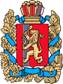 ОКТЯБРЬСКИЙ СЕЛЬСКИЙ СОВЕТ ДЕПУТАТОВБОГУЧАНСКОГО РАЙОНА КРАСНОЯРСКОГО КРАЯ П О С Т А Н О В Л Е Н И Е04.06.2021г.                                    п.Октябрьский                                       № 63-п                                           Об утверждении порядка формирования и обеспечения спортивных сборных команд МО Октябрьского сельсовета	В соответствии с Федеральным законом от 06.10.2003 № 131-ФЗ «Об общих принципах организации местного самоуправления в Российской Федерации», статьей 9 Федерального закона от 04.12.2007 № 329-ФЗ «О физической культуре и спорте Российской Федерации», руководствуясь статьями 7 п.7 Устава Октябрьского муниципального образования, местная администрация Октябрьского сельсовета постановляет: 	1. Утвердить Порядок формирования и обеспечения спортивных сборных команд Октябрьского сельсовета (приложение).2. Контроль за выполнением настоящего постановления оставляю за собой.          3.Постановление подлежит опубликованию в печатном издании «Вестник депутата» и вступает в силу в день, следующий за днем его опубликования.Заместитель главы Октябрьского сельсовета                            Н.Б. Сорокина                                                    Приложениек Постановлению администрацииОктябрьского сельсоветаот 04.06.2021 г. № 63-пПОРЯДОКФОРМИРОВАНИЯ И ОБЕСПЕЧЕНИЯ СПОРТИВНЫХ СБОРНЫХ КОМАНД МУНИЦИПАЛЬНОГО ОБРАЗОВАНИЯ ОКТЯБРЬСКИЙ СЕЛЬСОВЕТ1. ОБЩИЕ ПОЛОЖЕНИЯ1.1. 	Настоящий Порядок формирования и обеспечения спортивных команд муниципального образования Октябрьского сельсовета (далее – Порядок) устанавливает механизм формирования коллективов спортсменов, относящихся к различным возрастным группам. Тренеров. Специалистов в области физической культуры и спорта по различным видам спорта. По которым формируются спортивные сборные команды муниципального образования Октябрьского сельсовета, указанным в приложении № 1 к настоящему Порядку (далее Перечень) для подготовки к межмуниципальным, краевым официальным физкультурным мероприятиям и спортивным мероприятиям, а также устанавливает порядок населения статусом «Спортивная сборная команда муниципального образования Октябрьский сельсовет» по соответствующему виду спорта (далее – Сборная команда).1.2.	Настоящий Порядок разработан в соответствии с Федеральным законом от 06.10.2013 № 131-ФЗ «Об общих принципах организации местного самоуправления в Российской Федерации», Федеральным законом от 04.12.2007 № 329-ФЗ « О физической культуре и спорте в Российской Федерации», Уставом муниципального образования Октябрьского сельсовета.2. ОБЩИЕ ПРИНЦИПЫ ФОРМИРОВАНИЯ СПИСКА КАНДИДАТОВ В ПОРТИВНЫЕ СБОРНЫЕ КОМАНДЫ МУНИЦИПАЛЬНОГО ОБРАЗОВАНИЯ ОКТЯБРЬСКОГО СЕЛЬСОВЕТА И ПОРЯДОК ИХ УТВЕРЖДЕНИЯ2.1. Спортивная сборная команда Октябрьского сельсовета формируется ежегодная на спортивный сезон и (или) соответствующее межмуниципальное, краевое официальное физкультурное мероприятие и спортивное мероприятие на основе списка кандидатов в спортивную сборную команду Октябрьского сельсовета (далее – списки кандидатов), сформированных местными спортивными федерациями и общественными организациями физкультурно – спортивной направленности, муниципальным и автономными бюджетными учреждениями по соответствующим видам спорта, включенным в Перечень. 2.2. Списки кандидатов формируются:2.2.1. По спортивным дисциплинам, являющимся частью соответствующего вида спорта, включенным в Перечень в соответствии с приложением № 1 к настоящему Порядку.2.2.2. Исходя из предельной численности спортсменов, включаемых в списки, определяемой полуторной кратностью максимального заявочного состава для участия в межмуниципальных и краевых официальных физкультурных мероприятиях и спортивных мероприятиях по соответствующему виду спорта в соответствии с положениями о них. 2.3.	В списки кандидатов включаются:2.3.1.Спортсмены, имеющие спортивные разряды не ниже предусмотренных положениями (регламентами) о проведении соревнований по соответствующим видам спорта, определяемые в соответствии с Единой всероссийской спортивной классификацией возрастным группам «Мужчины, женщины», «Юниоры, юниорки», «Юноши, девушки».2.3.2. Тренеры и иные специалисты в области физической культуры и спорта, а также привлеченные специалисты, принимающие непосредственное участие в подготовке спортсменов – кандидатов в спортивные сборные команды муниципального образования Октябрьского сельсовета.2.4. 	В списки кандидатов в спортивную сборную команду Октябрьского сельсовета по адаптивным видам спорта (спорт лиц с интеллектуальными нарушения здоровья, спорт слепых, спорт глухих, спорт лиц с поражением опорно- двигательного аппарата) включаются лица с ограниченными возможностями здоровья и инвалиды, регулярно занимающиеся спортом, квалификация которых не ниже спортивной квалификации, предусмотренной положениями (регламентами) о проведении межмуниципальных и краевых официальных физкультурных мероприятиях и спортивных мероприятиях по адаптивным видам спорта, и имеющие медицинский допуск к занятиям адаптивными видами спорта.2.5. 	При формировании списка кандидатов в спортивные сборные команды муниципального образования Октябрьского сельсовета принимаются во внимание итоги участия спортсменов в прошедшем спортивном сезоне на основании результатов. Показанных спортсменами на межмуниципальных, краевых официальных физкультурных мероприятиях и спортивных мероприятиях.2.6. представление списков кандидатов подается муниципальным образованием Октябрьского сельсовета в том числе в электронной форме по адресу электронной почты: по форме согласно приложению № 2 к настоящему Порядку одновременно с согласием субъекта на обработку его персональных данных в письменной форме не позднее 10 рабочих дней до начала проведения  межмуниципальных, краевых официальных физкультурных мероприятий и спортивных мероприятий. 	2.7.	Списки кандидатов по соответствующему виду спорта согласовываются и представляются в течении 3 рабочих дней в Администрацию Октябрьского муниципального образования. Подготовку проекта распоряжения о наделении статусом «Спортивная сборная команда муниципального образования Октябрьского сельсовета осуществляет муниципальное образование Октябрьского сельсовета.2.8.	Списки членов Сборных команд утверждаются распоряжением Администрации Октябрьского сельсовета на основе списка кандидатов, представленных в соответствии с пунктом 2.7. настоящего Порядка. 2.9. 	Основаниями для отказа в утверждении списков кандидатов являются:2.9.1. Несоответствие списков кандидатов требованиям пунктов 2.2. и Порядка.2.9.2. Наличие в представленных списках кандидатов недостоверной информации.2.9.3.Представление списков кандидатов, оформленных не в соответствии с приложением № 2, и (или) с нарушением установленного срока их предоставления.2.10. 	 Основаниями для внесений изменений в Перечень в части перечня 2.10.1. Внесение изменений в Перечень в части перечня спортивных дисциплин, являющихся частью соответствующего вида спорта.2.10.2. Внесений в положения (регламенты) межмуниципальных и краевых спортивных соревнований в части определения предельной численности спортсменов, включаемых в списки;2.10.3. Отказ от включения в список физического лица, от которого ранее было получено его согласие или согласие его законного представителя на включение в список, в том числе согласие на обработку персональных данных указанного лица.2.10.4. Изменения спортивных результатов спортсменов, связанные с проведением в спортивном сезоне, на который сформирован список. Соответствующих спортивных соревнований.2.10.5. Спортивная дисквалификация спортсмена, включенного в список.2.10.6. Ухудшение здоровья спортсмена, включенного в список, выразившееся в отказе в медицинском допуске к занятиям спортом.2.11. Спортивные сборные команды муниципального образования Октябрьского сельсовета для участия в спортивных мероприятиях формируются по итогам проведения муниципального этапа таких мероприятий с учетом требований положений 9регламентов) о проведении мероприятий.3. ПОРЯДОК ОБЕСПЕЧЕНИЯ СПОРТИВНЫХ СБОРНЫХКОМАНД МУНИЦИПАЛЬНОГО ОБРАЗОВАНИЯОКТЯБРЬСКОГО СЕЛЬСОВЕТА3.1. Обеспечение спортивных сборных команд осуществляется в следующих формах:- финансовое;- материально – техническое обеспечение сборных команд, в том числе обеспечение спортивной экипировки;- научно – методические;- медицинское;-антидопинговое.3.2. Обеспечение спортивных сборных команд осуществляется при проведении следующих мероприятий:3.2.1. Участие членов спортивных сборных команд в межмуниципальных, краевых официальных физкультурных мероприятиях и спортивных мероприятиях.3.2.2. Участие членов спортивных сборных команд в тренировочных мероприятиях. 3.3. Обеспечение спортивных сборных команд осуществляется в случае участия спортивных сборных команд муниципального образования Октябрьский сельсовет в межмуниципальных, краевых официальных физкультурных мероприятиях и спортивных мероприятиях на территории Красноярского края, а также за пределами красноярского края.3.4. Обеспечение, осуществляется в рамках муниципальной программы «Развитие физической культуры и спорта в муниципальном образовании Октябрьский сельсовет» в пределах лимитов бюджетных обязательств, доведенных Администрации Октябрьского сельсовета, как получателю средств бюджета муниципального образования Октябрьского сельсовета, а также средств, выделяемых местными спортивными организациями по видам спорта, иных источников, не запрещенных действующим законодательством.   Приложение № 1к Порядку формирования и обеспечения спортивных сборных команд Октябрьского сельсоветаПЕРЕЧЕНЬВИДОВ СПОРТА ОМУНИЦИПАЛЬНОГО ОБРАЗОВАНИЯ ОКТЯБРЬСКОГО СЕЛЬСОВЕТА, ПО КТОРЫМ ФОРМИРУЮТСЯ СБОРНЫЕ КОМАНДЫ ОКТЯБРЬСКОГО СЕЛЬСОВЕТА Приложение № 2к Порядку формирования и обеспечения сборных команд Октябрьского сельсоветаСписок кандидатов в спортивную сборную командуМуниципального образования Октябрьского сельсоветапо ____________    (___________________)                                    (вид спорта)           (возрастная группа)на период с _ _ 20- по - - 20Наименование должности руководителя федерации или уполномоченного лица, руководителя учрежденияГлавный тренер _______________ ( ____________________________)  подпись                                  Ф.И.О.Ответственный исполнитель _______________ ( _____________________)                          подпись                             Ф.И.О.Согласовано: указать наименование (при необходимостиАДМИНИСТРАЦИЯ ОКТЯБРЬСКОГО СЕЛЬСОВЕТАБОГУЧАНСКОГО РАЙОНАКРАСНОЯРСКОГО КРАЯПОСТАНОВЛЕНИЕ
04.06.2021                                   п. Октябрьский                              	                      № 64-пО порядке утверждения и реализации календарных планов физкультурных мероприятий и спортивных мероприятий, в том числе включающих в себя физкультурные мероприятия и спортивные мероприятия по реализации комплекса Всероссийского физкультурно-спортивного комплекса «Готов к труду и обороне» муниципального образования Октябрьского сельсоветаВ соответствии с пунктом 4 части 1 статьи 9 Федерального закона от 04.12.2007 № 329-ФЗ «О физической культуре и спорте в Российской Федерации», руководствуясь статьей 7 Устава Октябрьского сельсовета Богучанского района Красноярского края ПОСТАНОВЛЯЕТ:1.	Утвердить Порядок утверждения и реализации календарных планов физкультурных мероприятий и спортивных мероприятий, в том числе включающих в себя физкультурные мероприятия и спортивные мероприятия по реализации Всероссийского физкультурно-спортивного комплекса «Готов к труду и обороне муниципального образования Октябрьского сельсовета Богучанского района Красноярского края (прилагается).2.	Контроль за исполнением настоящего постановления оставляю за собой.3.	Постановление вступает в силу со дня опубликования в печатном издании «Вестник депутата» и подлежит размещению на официальном сайте администрации Октябрьского сельсовета.Заместитель Главы Октябрьского сельсовета 						                 Н.Б. СорокинаУТВЕРЖДЕНпостановлением Октябрьского сельсовета Богучанского районаКрасноярского краяот 04.06.2021 г. № 64-пПОРЯДОК УТВЕРЖДЕНИЯ И РЕАЛИЗАЦИИ КАЛЕНДАРНЫХ ПЛАНОВ ФИЗКУЛЬТУРНЫХ МЕРОПРИЯТИЙ И СПОРТИВНЫХ МЕРОПРИЯТИЙ, В ТОМ ЧИСЛЕ  ВКЛЮЧАЮЩИХ В СЕБЯ ФИЗКУЛЬТУРНЫЕ МЕРОПРИЯТИЯ И СПОРТИВНЫЕ МЕРОПРИЯТИЯ ПО РЕАЛИЗАЦИИ КОМПЛЕКСА ВСЕРОССИЙСКОГО ФИЗКУЛЬТУРНО-СПОРТИВНОГО КОМПЛЕКСА «ГОТОВ К ТРУДУ И ОБОРОНЕ» МУНИЦИПАЛЬНОГО ОБРАЗОВАНИЯ ОКТЯБРЬСКИЙ СЕЛЬСОВЕТ 1. ОБЩИЕ ПОЛОЖЕНИЯ 1.1. Порядок утверждения и реализации календарных планов физкультурных мероприятий и спортивных мероприятий, в том числе включающих в себя физкультурные мероприятия и спортивные мероприятия по реализации Всероссийского физкультурно-спортивного комплекса «Готов к труду и обороне» (далее – ГТО) муниципального образования Октябрьский сельсовет Богучанского района Красноярского края (далее – Порядок) разработан в соответствии с пунктом 4 части 1 статьи 9 Федерального закона от 04.12.2007 № 329-ФЗ «О физической культуре и спорте в Российской Федерации», и определяет процедуру и условия включения физкультурных мероприятий и спортивных мероприятий в календарный план физкультурных мероприятий и спортивных мероприятий муниципального образования Октябрьский сельсовет Богучанского района Красноярского края (далее – календарный план).1.2. Календарный план формируется в целях организации и проведения в муниципальном образовании Октябрьский сельсовет Богучанского района Красноярского края физкультурных мероприятий и спортивных мероприятий, в том числе включающих в себя физкультурные мероприятия и спортивные мероприятия по реализации комплекса ГТО муниципального образования, проводимых на территории муниципального образования Октябрьский сельсовет Богучанского района Красноярского края далее при совместном упоминании - мероприятия).1.3. В календарный план включаются мероприятия, финансируемые как за счет средств бюджета муниципального образования Октябрьский сельсовет Богучанского района Красноярского края, предусмотренных на эти цели, так и за счет иных источников, не запрещенных законодательством Российской Федерации.1.4. Календарный план является документом, определяющим перечень и сроки проведения мероприятий, а также источники их финансирования. 1.5. Календарный план на очередной год утверждается постановлением администрации муниципального образования Октябрьского сельсовета Богучанского района Красноярского края в срок не позднее  ___  декабря     года, предшествовавшему году реализации календарного плана и размещается на официальном сайте муниципального образования Октябрьский сельсовет Богучанского района Красноярского края в информационно-телекоммуникационной сети «Интернет». 2. СТРУКТУРА И ФОРМА КАЛЕНДАРНОГО ПЛАНА2.1. Календарный план состоит из трех частей: 1) физкультурные мероприятия; 2) спортивные мероприятия; 3) физкультурные мероприятия и спортивные мероприятия по реализации комплекса ГТО.2.2. Физкультурные мероприятия объединяются в группы следующим образом: 1) среди детей и учащейся молодежи; 2) среди лиц средних и старших возрастных групп населения; 3) среди инвалидов и лиц с ограниченными возможностями. 2.3. Внутри каждой группы физкультурные мероприятия располагаются по видам спорта в соответствии с Всероссийским реестром видов спорта (далее- ВРВС) в хронологическом порядке, далее располагаются комплексные физкультурные мероприятия.2.4. Спортивные мероприятия объединяются в группы следующим образом:а) спортивные мероприятия по видам спорта; б) спортивные мероприятия, проводимые одновременно по нескольким видам спорта.2.5. Группы спортивных мероприятий по видам спорта располагаются в алфавитном порядке в соответствии с ВРВС. Внутри вида спорта спортивные мероприятия располагаются в хронологическом порядке. Спортивные мероприятия, проводимые одновременно по нескольким видам спорта, располагаются в хронологическом порядке.2.6. Физкультурные мероприятия и спортивные мероприятия по реализации комплекса ГТО располагаются в хронологическом порядке.2.7. Календарный план в отношении мероприятий содержит следующую информацию: 1) вид спорта, дисциплина (для спортивных мероприятий); 2) полное наименование мероприятия; 3) сроки проведения мероприятия; 4) место проведения мероприятия (наименование объекта спорта или указание на иное место проведения); 5) наименование организатора мероприятия; 6) количество участников; 7) общий объем и назначение финансовых средств (за исключением наградной продукции); 8) источник финансирования.2.8. В качестве организаторов мероприятий указываются организации, по инициативе которых проводятся мероприятия и (или) которые осуществляют организационное, финансовое и иное обеспечение подготовки и проведения мероприятий.3. ПОРЯДОК ВКЛЮЧЕНИЯ В КАЛЕНДАРНЫЙ ПЛАН МЕРОПРИЯТИЙ3.1. В календарный план включаются:1) физкультурные мероприятия среди различных слоев и социальных групп населения, способствующие развитию спорта и массовой физической культуры; 2) спортивные мероприятия по видам спорта, включенных в ВРВС, представляющие собой целостную систему спортивных соревнований тренировочных мероприятий, подготовки спортивного резерва, отбора спортсменов и спортивные сборные команды муниципального образования Октябрьского сельсовета Богучанского района Красноярского края; 3) физкультурные мероприятия и спортивные мероприятия по реализации Всероссийского физкультурно- спортивного комплекса ГТО.3.2. В календарный план включаются следующие мероприятия, проводимые на территории Октябрьского сельсовета Богучанского района Красноярского края: 1) международные; 2) всероссийские; 3) межрегиональные; 4) региональные; 5) межмуниципальные; 6) муниципальные.3.3. Предложения для включения мероприятий в календарный план предоставляются в администрацию Октябрьского сельсовета Богучанского района Красноярского края в соответствии с приложением к настоящему Порядку с одновременным приложением проектов положений (регламентов)1 не позднее, чем за  _______  дней до начала предшествующего года физкультурно - спортивными организациями, спортивными клубами, спортивными федерациями, отраслевыми профсоюзными организациями дополнительного образования, осуществляющими подготовку спортивного резерва (далее – инициаторы). 3.4. Мероприятия не включаются в календарный план в следующих случаях: 1) Предоставление документов, не соответствующих требованиям настоящего раздела или с нарушением срока их подачи, установленного пунктом 3.3 настоящего Порядка; 2) выявление в представленных заявителем документах недостоверной или искаженной информации; 3) отсутствие утвержденного положения (регламента) об официальных физкультурных мероприятиях и спортивных соревнованиях муниципального образования Октябрьский сельсовет Богучанского района Красноярского края, а также требований к их содержанию.1 модельный муниципальный правовой акт «О порядке утверждения положений (регламентов) об официальных физкультурных мероприятиях и спортивных соревнованиях муниципального образования, а также требований к их содержанию направляется одновременно.4. ПОРЯДОК ВНЕСЕНИЯ ИЗМЕНЕНИЙ И ДОПОЛНЕНИЙ В КАЛЕНДАРНЫЙ ПЛАН 4.1. Изменения и дополнения в календарный план вносятся по предложению инициатора администрации Октябрьского сельсовета Богучанского района Красноярского края в случае изменения сведений, указанных в пункте 2.7 настоящего Порядка.4.2. Предложения по внесению изменений и дополнений в календарный план предоставляются в администрацию Октябрьского сельсовета Богучанского района Красноярского края не позднее, чем за  ______  дней до даты проведения мероприятия.4.3. Предложения по внесению изменений и дополнений в календарный план представляются в администрацию Октябрьского сельсовета Богучанского района Красноярского края с обоснованием необходимости внесения соответствующих изменений.4.4. Изменения и дополнения в календарный план не вносятся в следующих случаях: 1) представление документов, не соответствующих разделу 3 настоящего Порядка или с нарушением срока их подачи, установленного пунктом 4.2 настоящего Порядка; 2) выявление представленных заявителем  документов, содержащих недостоверную или искаженную информацию.5. ПОРЯДОК ИСКЛЮЧЕНИЯ МЕРОПРИЯТИЙ ИЗ КАЛЕНДАРНОГО ПЛАНА5.1. Мероприятие исключается из календарного плана в следующих случаях: 1) исключение вида спорта, спортивной дисциплины из ВРВС (для спортивного мероприятия); 2) поступление письменного заявления об отказе от проведения мероприятия, включенного в Календарный план тот инициатора.5.2. В случае, предусмотренном подпунктом 1 пункта 5.1 настоящего Порядка, не позднее, чем за  ______  дней до дня проведения спортивного мероприятия, администрация Октябрьского сельсовета Богучанского района Красноярского края проверяет его наличие в ВРВС.В случае, предусмотренном подпунктом 2 пункта 5.1 настоящего Порядка, соответствующее заявление представляется инициатором в администрацию Октябрьского сельсовета Богучанского района Красноярского края, не позднее, чем за  _____  дней до запланированной даты проведения мероприятия.АДМИНИСТРАЦИЯ ОКТЯБРЬСКОГО СЕЛЬСОВЕТАБОГУЧАНСКОГО РАЙОНАКРАСНОЯРСКОГО КРАЯПОСТАНОВЛЕНИЕ
04.06.2021       			 	  п. Октябрьский				           № 65-пОб утверждении Положения о порядке обеспечения условий для развития физической культуры и массового спорта на территории Октябрьского сельсовета Богучанского района Красноярского краяВ соответствии с пунктом 14 части 1 статьи 14 Федерального закона от 06.10.2003 № 131-ФЗ «Об общих принципах организации местного самоуправления в Российской Федерации», статьи 9 Федерального закона от 04.12.2007 № 329-ФЗ «О физической культуре и спорте в Российской Федерации», руководствуясь статьей 7 Устава Октябрьского сельсовета Богучанского района Красноярского края ПОСТАНОВЛЯЮ:1.	Утвердить Положение о порядке обеспечения условий для развития физической культуры и массового спорта на территории Октябрьского сельсовета Богучанского района Красноярского края.2.	Контроль за исполнением настоящего постановления оставляю за собой.3.	Постановление вступает в силу со дня опубликования в печатном издании «Вестник депутата» и подлежит размещению на официальном сайте администрации Октябрьского сельсовета.Заместитель ГлавыОктябрьского сельсовета 							      Н.Б. СорокинаПриложение к постановлению Администрации Октябрьского сельсовета от 04.06.2021 г. № 65-п  Положениео порядке обеспечения условий для развития физической культуры и массового спорта на территории Октябрьского сельсовета Богучанского района Красноярского края1.1. Настоящее Положение о порядке обеспечения условий для развития на территории Октябрьского сельсовета физической культуры и массового спорта (далее – Положение) разработано в соответствии с Федеральным законом от 06.10.2003 № 131- ФЗ «Об общих принципах организации местного самоуправления в Российской Федерации», Федеральным законом от 04.12.2007 № 329-ФЗ «О физической культуре и спорте в Российской Федерации», с цель определения порядка обеспечения условий для развития на территории Октябрьского сельсовета физической культуры и массового спорта. 1.2. Основными задачами в сфере развития физической культуры и массового спорта являются: популяризация физической культуры и спорта среди различных групп населения; организация проведения муниципальных официальных физкультурных мероприятий и спортивных мероприятий, а также организация физкультурно-спортивной работы граждан; укрепление муниципальной материально-технической базы для занятий граждан физической культурой и спортом; осуществление иных установленных в соответствии с законодательством Российской Федерации и уставами муниципальных образований полномочий.1.3. Деятельность органов местного самоуправления в сфере обеспечения условий для развития физической культуры и массового спорта на территории Октябрьского сельсовета основывается на следующих принципах: обеспечение права каждого на свободный доступ к физической культуре и спорту как к необходимым условиям  развития физических, интеллектуальных и нравственных способностей личности, права на занятия физической культурой и спортом для всех категорий граждан и групп населения; обеспечение безопасности жизни и здоровья лиц, занимающихся физической культурой и спортом, а также участников и зрителей физкультурных мероприятий и спортивных мероприятий; содействие развитию физической культуры и спорта инвалидов, лиц с ограниченными возможностями здоровья и других групп населения, нуждающихся в повышенной социальной защите; содействие развитию всех видов и составных частей спорта, с учетом уникальности спорта, его социальной и образовательной функции, а также специфики его структуры, основанной на добровольной деятельности его субъектов. взаимодействия с органами государственной власти, общественными спортивными организациями, юридическими и физическими лицами, осуществляющими деятельность, направленную на пропаганду и развитие физической культуры и массового спорта. 1.4. Основные направления деятельности в развитии физической культуры и массового спорта являются: создание эффективной системы физкультурно-оздоровительной и спортивно-массовой работы среди населения; формирование муниципальной политики в сфере физической культуры и массового спорта; проведение массовых физкультурно-оздоровительных и спортивных соревнований; стимулирование привлечения инвестиций на развитие физической культуры и массового спорта; развитие инфраструктуры (муниципальных спортивных сооружений, центров подготовки, спортивных баз и др.) для занятий физической  культурой и массовым спортом; подготовка кадров и повышение квалификации работников сферы физической культуры и спорта. 1.5. Полномочия органов местного самоуправления в области физической культуры и спорта: 1) определение основных задач и направлений развития физической культуры и спорта с учетом местных условий и возможностей, принятие и реализация местных программ развития физической культуры и спорта; 2) развитие школьного спорта и массового спорта; 3) присвоение спортивных разрядов и квалификационных категорий спортивных судей в соответствии со статьей 22 Федерального закона № 329-ФЗ 4) популяризация физической культуры и спорта среди различных групп населения; 5) организация проведения муниципальных официальных физкультурных мероприятий и спортивных мероприятий, а также организация физкультурно-спортивной работы по месту жительства граждан; 6) утверждение и реализация календарных планов физкультурных мероприятий и спортивных мероприятий муниципальных образований, в том числе включающих в себя физкультурные мероприятия, спортивные мероприятия по реализации комплекса ГТО; 7) организация медицинского обеспечения официальных физкультурных мероприятий и спортивных мероприятий муниципальных образований; 8) содействие обеспечению общественного порядка и общественной безопасности при проведении на территориях муниципальных образований официальных физкультурных мероприятий и спортивных мероприятий; 9) осуществление контроля за соблюдением организациями, созданными муниципальными образованиями и осуществляющими спортивную подготовку, федеральных стандартов спортивной подготовки в соответствии с законодательством Российской Федерации; 10) развитие детско-юношеского спорта в целях создания условий для подготовки спортивных сборных команд муниципальных образований и участие в обеспечении подготовки спортивного резерва для спортивных сборных команд субъектов Российской федерации; 11) наделение некоммерческих организаций правом по оценке выполнения нормативов испытаний (тестов) комплекса ГТО; 12) осуществление иных установленных в соответствии с законодательством Российской Федерации и уставами муниципальных образований полномочий.1.6. Органы местного самоуправления также имеют право: 1) утверждать порядок формирования спортивных сборных команд муниципальных районов и городских округов, осуществлять их обеспечение; 2) участвовать в организации и проведении межмуниципальных, региональных, межрегиональных, всероссийских и международных спортивных соревнований и тренировочных мероприятий спортивных сборных команд Российской Федерации и спортивных сборных команд соответствующего субъекта Российской Федерации, проводимых на территориях муниципальных образований; 3) оказывать содействие субъектам физической культуры и спорта, осуществляющим свою деятельность на территориях муниципальных образований; 4) создавать центры тестирования по выполнению нормативов испытаний (тестов) комплекса ГТО (далее – центры тестирования) в форме некоммерческих организаций; 5) оказывать содействие развитию физической культуры и спорта инвалидов, лиц с ограниченными возможностями здоровья, адаптивной физической культуры и адаптивного спорта.1.7. Деятельность органов местного самоуправления по обеспечению условий для развития на территории Октябрьского сельсовета физической культуры и массового спорта и проведения физкультурно-оздоровительных и спортивных мероприятий осуществляется за счет средств местного бюджета, иных предусмотренных законодательством Российской Федерации источников финансирования. 1.8. К расходным обязательствам муниципальных образований относятся: 1) обеспечение условий для развития на территориях муниципальных районов, поселений, городских округов физической культуры, школьного спорта и массового спорта; 2) организация проведения муниципальных официальных физкультурных мероприятий и спортивных мероприятий; 3) обеспечение условий для реализации комплекса ГТО в соответствии с Федеральным законом № 329-ФЗ; 4) обеспечение иных мер для развития физической культуры, школьного спорта и массового спорта, в том числе предусмотренных настоящим Федеральным законом.АДМИНИСТРАЦИЯ ОКТЯБРЬСКОГО СЕЛЬСОВЕТАБОГУЧАНСКОГО РАЙОНАКРАСНОЯРСКОГО КРАЯПОСТАНОВЛЕНИЕ10.06.2021 г.                                    п. Октябрьский                                               № 69-пО внесении изменений и дополнений в постановление администрации Октябрьского сельсовета Богучанского района от 09.04.2015 г № 39-п «Об утверждении схемы размещения нестационарных торговых объектов на территории муниципального образованияОктябрьский сельсовет»	В соответствии с пунктом 3 статьи 10 Федерального закона от 28.12.2009 года № 381-ФЗ «Об основах государственного регулирования торговой деятельности в Российской Федерации, статье 4 Закона Красноярского края от 30.06.2011 года № 12-6090 «Об отдельных вопросах государственного регулирования торговой деятельности на территории Красноярского края, постановлением правительства Красноярского края от 27.09.2018 № 555-0 «Об установлении порядка разработки и утверждения схемы размещения нестационарных торговых объектов органами местного самоуправления муниципальных образований Красноярского края», руководствуясь статьей 7 Устава Октябрьского сельсовета Богучанского района красноярского края,ПОСТАНОВЛЯЮ:1. Внести изменения и дополнения в постановление от 09.04.2015 г. № 39-п «Об утверждении схемы размещения нестационарных торговых объектов на территории Октябрьский сельсовет».Утвердить схему размещения нестационарных торговых объектов на территории Октябрьского сельсовета в новой редакции согласно приложению №1.2.Контроль за исполнением данного постановления оставляю за собой.3.Постановление вступает в силу в день, следующий за днем его официального опубликования в печатном издании «Вестник депутата» и размещения в сети Интернет на официальном сайте администрации Октябрьского сельсовета.Глава Октябрьского сельсовета                                                            Р. А. НелькПриложение № 1к постановлению администрацииОктябрьского сельсовета№ 69-п от 10.06.2021 г.Схема размещения нестационарных торговых объектов на территории Октябрьского сельсоветаОКТЯБРЬСКИЙ СЕЛЬСКИЙ СОВЕТ ДЕПУТАТОВБОГУЧАНСКОГО РАЙОНА КРАСНОЯРСКОГО КРАЯРЕШЕНИЕО порядке утверждения положений (регламентов) об официальных физкультурных мероприятиях и спортивных соревнований к содержанию этих положений (регламентов)	В соответствии с частью 9 статьи 20 Федерального закона от 04.12.2007 № 329-ФЗ «О физической культуре и спорте в Российской Федерации», Федеральным законом от 06.10.2003 № 131 –ФЗ «Об общих принципах местного самоуправления в Российской Федерации», руководствуясь статьями _7, п.7 Устава Октябрьского сельского совета, Октябрьский сельский Совет депутатов РЕШИЛ:	1.Утвердить Порядок утверждения положений (регламентов) об официальных физкультурных  мероприятиях и спортивных соревнованиях Октябрьского сельского совета, требований к содержанию этих положений (регламентов) Октябрьского муниципального образования согласно приложению.   2.Контроль за выполнения настоящего Решения возложить на Председателя Октябрьского сельского Совета депутатов Марченко С.М.     3. Настоящее Решение вступает в силу со дня официального опубликования (обнародования) в газете «Вестник депутата» и подлежит размещению на официальном сайте Администрации Октябрьского сельсовета.Глава                                                                           Председатель Октябрьского                  Октябрьского сельсовета                                          сельского Совета депутатов____________Р.А.Нельк	                                 ___________С.М.Марченко Приложение №1к решению Октябрьского сельского Совета депутатовот.04.06.2021г. № 54/153ПОРЯДОКУТВЕРЖДЕНИЯ ПОЛОЖЕНИЙ (РЕГЛАМЕНТОВ) ОБ ОФИЦИАЛЬНЫХ ФИЗКУЛЬТУРНЫХ МЕРОПРИЯТИЯХ И СПОРТИВНЫХ СОРЕВНОВАНИЯХ1. Настоящий Порядок утверждения положений (регламентов) об официальных физкультурных мероприятиях и спортивных соревнованиях Октябрьского сельского совета )далее – Порядок) устанавливает процедуру утверждения положений (регламентов) об официальных физкультурных мероприятиях и спортивных соревнованиях в муниципальном образовании Октябрьского сельсовета (далее – положение (регламент)).2. В настоящем Порядке используются следующие понятия и сокращения:- календарный план – календарный план официальных физкультурных мероприятий и  спортивных соревнований Октябрьского  сельского совета;- Уполномоченный – уполномоченный орган местного самоуправления/ должностное лицо об утверждении положений (регламентов) об официальных физкультурных мероприятиях и спортивных соревнованиях муниципального образования;- официальные физкультурные мероприятия и спортивные мероприятия- физкультурные мероприятия и спортивные мероприятия, включенные в календарные планы физкультурных мероприятий и спортивных мероприятий муниципального образования;- организатор спортивного соревнования- юридическое лицо, которое утверждает положение (регламент) спортивного соревнования, определяет условия и календарный план его проведения, условия допуска к участию в спортивном соревновании, порядок выявления лучшего участника или лучших участников, порядок организационного и иного обеспечения спортивного соревнования, обеспечивает финансирование спортивного соревнования в утвержденном им порядке, а также осуществляет иные полномочия в соответствии с Федеральным законом от 04.12.2007 № 339 –ФЗ « О физической культуре и спорте в Российской Федерации»;-организатор физкультурного мероприятия – юридическое или физическое лицо, по инициативе которого проводится физкультурное мероприятие и (или) которое осуществляет организационное, финансовое и иное обеспечение подготовки и проведения такого мероприятия;3. Положение (регламент) разрабатывается:- организатором спортивного соревнования;- организатором физкультурного мероприятия.В дальнейшем лица, указанные в абзацах втором, третьем настоящего пункта, при совместном упоминании именуются «организатор – разработчик».4. Проект положения (регламента) направляется организатором – разработчиком на рассмотрение в  Уполномоченный.5. Уполномоченный рассматривает проект положения (регламента) в течении __ рабочих дней, следующих за днем поступления проекта положения (регламента), и в случае отсутствия замечаний и (или) предложений утверждает его, возвращает утвержденное (утвержденный) положение (регламент) организатору –разработчику в количестве экземпляров, равном количеству организаторов официального физкультурного мероприятия или спортивного соревнования Октябрьского сельсовета, и направляет в электронном виде в «Вестник депутата» для размещения на официальном сайте администрации Октябрьского сельсовета.6. при наличии замечаний и (или) предложений к проекту положения (регламента) Уполномоченный возвращает в течение -------- рабочих дней, следующих за днем поступления проекта положения (регламента),  в количестве экземпляров, равном количеству организаторов официального физкультурного мероприятия или спортивного соревнования администрации Октябрьского сельсовета, и направляет замечания и (или) предложения к положению (регламенту).	Организатор – разработчик осуществляет доработку положения (регламента) в течение _ рабочих дней с даты поступления замечаний и (или) предложений к положению (регламенту).Рассмотрение повторно представленного проекта положения (регламента) Уполномоченный осуществляется повторно в том же порядке.7. Проект положения (регламента), представляется в Уполномоченный в печатном виде в количестве экземпляров, превышающем на один количество организаторов такого мероприятия, и электронном виде (на адрес электронной почты Уполномоченного: ______) не позднее чем за ______ календарных дней до начала проведения официального физкультурного мероприятия или спортивного соревнования администрации Октябрьского сельсовета.8. В случае утверждения календарного плана официальных физкультурных мероприятий и спортивных соревнований Октябрьского сельсовета позже ______ декабря   года, предшествующему году проведения официального физкультурного мероприятия или спортивного соревнования, а также в случае включения физкультурного мероприятия или спортивного соревнования в календарный план официальных культурных мероприятий и спортивных мероприятий Октябрьского сельского совета после его утверждения (путем внесения изменений), и при этом период времени между подписанием приказа о таком утверждении или включении и датой начала проведения официального физкультурного мероприятия или спортивного соревнования администрация Октябрьского сельсовета составляет менее _____ календарных дней, проект положения (регламента) представляется Уполномоченному в течение _____ рабочих дней с момента подписания указанного приказа, но не позднее чем за ____ рабочий день до проведения официального физкультурного мероприятия или спортивного соревнования.Приложение № 2к решению Октябрьскогосельского Совета депутатовот.04.06.2021г. № 54/153ПОРЯДОКК СОДЕРЖАНИЮ ПОЛОЖЕНИЙ (РЕГЛАМЕНТОВ) ОБ ОФИЦИАЛЬНЫХ ФИЗКУЛЬТУРНЫХ МЕРОПРИЯТИЯХ И СПОРТИВНЫХ СОРЕВНОВАНИЯХ1. Общие положения1.1. Понятия, используемые в настоящих требованиях к содержанию положений (регламентов) об официальных физкультурных мероприятиях и спортивных соревнования Октябрьского сельсовета (далее – Требования), применяются в назначении, определенном Федеральным законом от 04.12.2007 № 329-ФЗ « О физической культуре и спорте в российской Федерации», за исключением случаев, прямо оговоренных в настоящих требованиях.1.2. Положение (регламент) об официальном физкультурном мероприятии или спортивном соревновании Октябрьского сельсовета (далее- положение (регламент) состоит из титульного листа и текста положения (регламента).1.3. На титульном листе указываются:1.2.1. Грифы утверждения организаторами официального физкультурного мероприятия или спортивного соревнования Октябрьского сельсовета, оформленные в соответствии с требованиями Государственного стандарта Российской Федерации ГОСТ Р 6.30 – 2003 «Унифицированная система организационного – распорядительной документации, Требования к оформлению документов», утвержденного Постановлением государственного комитета Российской Федерации по стандартизации и метрологии от 03.03. 2003 № 65- ст.	При этом при утверждении документа более чем двумя организаторами официального физкультурного мероприятия или спортивного соревнования Октябрьского сельсовета грифы утверждения располагаются по два на одном уровне.Гриф утверждения начальником (указывается наименование структурного подразделения администрации муниципального образования, которое курирует вопросы туризма и спорта) Администрация Октябрьского сельского совета ( далее Уполномоченный) или лицом его замещающим располагается в правом верхнем углу, в первом ряду.1.3.2. Наименование положения (регламента), которое располагается под грифами о его утверждении по центру и набирается черным шрифтом Times New Roman, размер 13 полужирное начертание, с одинарным междустрочным интервалом, в том числе:а) тип документа: положение или регламент (строчными буквами, начиная с заглавной буквы):б) полное наименование официального физкультурного мероприятия или спортивного соревнования Октябрьского сельсовета- для положения об официальном физкультурном мероприятии указывается полное наименование, соответствующее календарному плану официальных физкультурных мероприятий и спортивных соревнований Октябрьского сельсовета- для положения о спортивных соревнованиях по виду спорта на год добавляются слова, например: «о спортивных соревнованиях по «, далее следует наименование вида спорта в соответствии с Всероссийским реестром видов спорта (далее – ВРВС) в детальном падеже и го, на который утверждается положение (регламент), ниже по центру приводится номер – код вида спорта в соответствии с ВРВС;- для регламента о спортивных соревнованиях указывается наименование спортивного соревнования в соответствии с положением об официальных спортивных соревнованиях Октябрьского сельсовета.	В названии официального физкультурного мероприятия или спортивного соревнования Октябрьского сельсовета обязательно указывается:- тип состязаний (личное, командное, лично –командное);- тип мероприятия (чемпионат, первенство, кубок, турнир, спартакиада).1.4. содержание положения (регламента) излагается в печатном виде на бумаге белого цвета в книжном формате А4, черным шрифтом Times New Roman, размер ____, с одинаковым межстрочным интервалом, при размерах полей : левое – 3 см, правое – 1см, верхнее – 2 см, нижнее – 2 см.	Таблицы выполняются черным шрифтом _____, размер ___, в книжном формате (если они указываются по тексту положения (регламента) или в альбомном формате (если они оформляются в качестве приложений к положению (регламенту).	Наименование разделов набираются строчными буквами, начиная с заглавной буквы, центрируются посередине листа и выделяются жирным шрифтом. Разделы нумеруются римскими цифрами.	Наименования подразделов набираются строчными буквами, начиная с заглавной буквы, центрируются посередине листа и выделяются жирным шрифтом. Подразделы нумеруются арабскими цифрами.	Нумерация страниц выполняется  сверху листа, по центру, титульный лист (первый) не нумеруется. Нумерация страниц осуществляется путем указания номера страницы арабской цифрой шрифтом Times New Roman, размер __. Приложения к положению (регламенту) нумеруются отдельно, первый лист приложений не нумеруется.2. Требования к содержанию положений об официальных физкультурных мероприятиях Октябрьского сельсовета.2.1. Положения об официальных физкультурных мероприятиях Октябрьского сельсовета (далее в настоящем разделе- положение) составляются на каждое официальное физкультурное мероприятие Октябрьского сельсовета (далее- физкультурное мероприятие).2.2. Для физкультурных мероприятий, имеющих отборочную и финальную стадии их проведения или проводящихся в несколько этапов, составляется одно положение.2.3. Положение включает в себя следующие разделы:2.3 «Общие положения». Данный раздел содержит:а) причины и обоснование проведения физкультурного мероприятия – решение организатора (организаторов) физкультурного мероприятия;б) цели и задачи проведения физкультурного мероприятия.2.3.2. «Место и сроки проведения». Данный раздел содержит:а) место проведения;б) сроки проведения (дата, месяц, год), включая день приезда и день отъезда участников физкультурного мероприятия.2.3.3. «Руководство проведением». Данный раздел содержит:а) полные наименования (включая организационно – правовую форму) организаторов физкультурного мероприятия – юридических лиц, а также фамилии, имена, отчества (последнее при наличии) организатор физкультурного мероприятия – физических лиц;б) распределение прав и обязанностей между организаторами физкультурного мероприятия в отношении такого мероприятия и (или) ссылку на реквизиты договора между организаторами о распределении таких прав и обязанностей.2.3.4. «Требования к участникам и условия их допуска». Данный раздел содержит:а) условия, определяющие допуск команд, участников к физкультурному мероприятию;б) численные составы команд Октябрьского муниципального образования, организаций, структурных подразделений организаций, коллективов, граждан (далее – субъект. Образующий команду);в) группы участников по полу и возрасту;г) необходимое количество тренеров и обслуживающего персонала (руководители. Специалисты, спортивные судьи0 из расчета на одну команду.2.3.5. «Заявки на участие». Данный раздел содержит:а) информацию о необходимости согласования заявок с медицинским учреждение, начальником Уполномоченного органа и (или) физкультурно спортивной организацией:б) сроки, форма и порядок подач заявок на участие в физкультурном мероприятии;в) перечень документов. Представляемых организаторам физкультурного мероприятия;г) адрес и иные необходимые реквизиты организаторов физкультурного мероприятия для направления заявок, в том числе почтовый адрес, адрес электронной почты, номер телефона, номер факса.2.3.6. «Программа физкультурного мероприятия». Данный раздел содержит:а) расписание состязаний и (или) иных организованных занятий по дням, включая день приезда и день отъезда;б) порядок проведения состязаний и (или) иных организованных занятий по видам спорта, включенных в программу физкультурного мероприятия;в) ссылку на правила видов спорта, включенных в программу физкультурного мероприятия.2.3.7. «Условия подведения итогов». Данный раздел содержит:а) условия (принципы и критерии) определения победителей и призов в личных и (или) командных видах программы ( в случае проведения состязаний);б) условия подведения итогов командного зачета, если командный зачет подводится по итогам физкультурного мероприятия.2.3.8. «Награждение». Данный раздел содержит:а) виды официальных наград физкультурного мероприятия;б) порядок и условия награждения победителей и призеров в личных видах программы ( в случае проведения);в) порядок условия награждения победителей и призеров в командном зачете ( в случае участия команд объектов, образующих команды, если предусмотрено положением).2.3.9. «Условия финансирования». Данный раздел содержит сведения об источниках и условиях финансового обеспечения физкультурного мероприятия, включая финансовое обеспечение за счет средств бюджета муниципального образования Октябрьского сельсовета.2.3.10. «Обеспечение безопасности участников и зрителей». Данный раздел содержит:а) меры и условия, касающиеся обеспечения безопасности участников и зрителей при проведении физкультурного мероприятия;б) меры и условия, касающиеся медицинского обеспечения участников физкультурного мероприятия.2.4. В положение включаются разделы, не указанные в пункте 2.3. настоящих Требований, содержащие дополнительную информацию об организации и проведении физкультурного мероприятия, если это обусловлено особенностями проводимого физкультурного мероприятия.3. Требования к содержанию положений (регламентов) обофициальных спортивных соревнованиях муниципального образования Октябрьского сельсовета.3.1. Положения (регламенты) об официальных спортивных соревнованиях муниципального образования Октябрьского сельсовета по видам спорта включенным во Всероссийский реестр видов спорта (далее спортивное соревнование), включает в себя:а) положение об официальных спортивных соревнованиях муниципального образования Октябрьского сельсовета по виду спорта на календарный год (далее в настоящем разделе – положение);б) регламенты о спортивных соревнованиях, разрабатываемые в случае необходимости детализации положений на конкретные спортивные соревнования ( далее в настоящем разделе – регламент), а в случае если организаторами нескольких конкретных спортивных соревнований являются одни и те же лица, то на регламенты, разрабатываемые на несколько конкретных спортивных соревнований.3.2. Положения включают в себя следующие разделы:3.2.1. «Общие положения». Данный раздел содержит:а) ссылку на решения и документы, являющиеся основанием для проведения спортивных соревнований:- дату и номер приказа начальника Управления об утверждении календарного плана официальных физкультурных мероприятий и спортивных соревнований Октябрьского сельсовета;- решение постоянно действующего руководящего органа местной спортивной федерации о проведении спортивных соревнований ( в случае, если разработка положения осуществляется местной спортивной федерацией по виду спорта);- правила вида спорта, в соответствии с которым проводится спортивное соревнование;б) цель (развитие вида спорта) и задачи проведения спортивного соревнования;3.2.2. «Руководство проведением». Данный раздел содержит:а) полные наименования ( включая организационно- правовую форму) организаторов спортивных соревнований – юридических лиц, а также фамилии, имена, отчества ( последнее – при наличии) организаторов спортивных соревнований – физических лиц;б) распределение прав и обязанностей между организаторами спортивных соревнований в случае отсутствия необходимости детализации в регламентах или договоре между организаторами или общие принципы распределения прав и обязанностей между организаторами спортивных соревнований, в частности, ссылку на необходимость распределения таких прав и обязанностей ( включая ответственность за причиненный вред участникам мероприятия и (или) третьим лицам) между организаторами спортивных соревнований в договоре между ними или в регламентах.3.2.3. «Обеспечение безопасности участников и зрителей». Данный раздел содержит:а) требования по обеспечению безопасности участников и зрителей при проведении спортивных соревнований ( в случае необходимости детализации в регламентах указываются общие требования);б) общие требования по медицинскому обеспечению участников спортивных соревнований, в частности, наличие медицинского персонала для оказания в случае необходимости скорой помощи, проведение перед спортивными соревнованиями и во время спортивных осмотров, наличие у участников спортивных соревнований медицинских справок, подтверждающих состояние здоровья и возможность их доступа к соревнованиям ( в случае необходимости детализации в регламентах указываются общие требования);3.3.1. «Общие сведения о спортивном соревновании». Данный раздел содержит:а) наименование спортивного соревнования;б) место проведения спортивного соревнования;в) сроки проведения спортивного соревнования;г) характер подведения итогов спортивного соревнования;д) численные составы спортивных сборных команд;е) необходимое количество тренеров и обслуживающего персонала (руководители, специалисты, спортивные судьи) из расчета на одну сборную команду (для командных игровых видов спорта также игровую команду (профессиональную спортивную команду) физкультурно – спортивной организации);ж) требуемую спортивную квалификацию спортсменов в соответствии с Единой всероссийской спортивной квалификацией (далее – ЕВСК) (спортивный разряд), необходимую для допуска спортивное соревнование;з) группы участников спортивных соревнований по полу и возрасту в соответствии с ЕВСК;и) программу спортивных соревнований, в том числе дату приезда и дату отъезда участников спортивного соревнования, наименование спортивной дисциплины ( в соответствии с ВРВС), номер – код спортивной дисциплины ( в соответствии с ВРВС), количество видов программы (излагается в табличной форме).3.3.2. «Требования к участникам и условия их допуска». Данный раздел содержит:а) исчерпывающие условия, определяющие допуск спортсменов спортивных сборных команд ( или физкультурно – спортивных организаций –для командных игровых видов спорта ) к спортивному соревнованию, включая минимально допустимый возраст спортсмена;б) сведения о численных составах команд, соревнующихся в видах программы соревнований с участием в каждой из противоборствующих сторон трех и более спортсменов (групп, экипажей, пар), результаты которых суммируются с целью определения команды –победительницы (далее -  командные виды программы спортивных соревнований), а также в группах, экипажах – если программой предусмотрены командные виды программы спортивных соревнований, участие групп, экипажей;в)установленные ограничения на участие в спортивных соревнованиях.	Положение не должно содержать ограничения по допуску к спортивному соревнованию исходя из членства спортсмена в какой- либо физкультурно – спортивной организации.3.3.3. «Заявки на участие». Данный раздел содержит:а) информацию о необходимости согласования заявок с медицинским учреждением, уполномоченным органом;б) сроки, форму и порядок подачи заявок на участие в спортивном соревновании;в) исчерпывающий перечень документов, предъявляемых организатору спортивных соревнований, удостоверяющих личность и подтверждающих возраст спортсмена, его спортивную квалификацию (спортивный разряд, спортивное звание), результаты выступления спортсмена на спортивных соревнованиях более низкого статуса, отсутствие медицинских противопоказаний для участия в спортивном соревновании, техническую исправность и соответствие инвентаря и технических средств правилам вида спорта:г) адрес и иные необходимые реквизиты организаторов спортивных соревнований для направления заявок, в том числе почтовый адрес, адрес электронной почты, номер телефона, номер факта.	Положение не должно содержать требование о представлении документа, касающегося членства участника в какой – либо организации, оплаты вступительных и (или) членских взносов в такую организацию.3.3.4. «Условия подведения итогов». Данный раздел содержит:а) систему проведения соревнований, условия (принципы и критерии0 подведения итогов спортивного соревнования определения победителей и призеров в личных видах программы спортивных соревнований и (или) в командных видах программы спортивных соревнований и наделения статусом чемпионов, победителей первенства, обладателей кубков Октябрьского муниципального образования.б) условия подведения итогов при ранжировании спортивных сборных команд – участниц спортивных соревнований, по итогам выступления спортсменов (групп, экипажей, пар) во всех видах программы спортивных соревнований, включая командные виды программы спортивных соревнований (далее командный зачет) – если командный зачет подводится по итогам спортивного соревнования.3.3.5. «Награждение победителей и призеров». Данный подраздел содержит:а) виды официальных наград спортивных соревнований;б) порядок и условия награждения победителей и призеров в личных видах программы спортивных соревнований официальными наградами спортивного соревнования ( в случае проведения);в) порядок и условия награждения победителей и призеров в командных видах программы спортивных соревнований официальными наградами спортивного соревнования ( в случае проведения);г) порядок и условия награждения спортивных сборных команд муниципального образования Октябрьский сельсовет – победителей командного зачета официальным наградами спортивного соревнования (если положением предусмотрено подведение итогов командного зачета).3.3.6. «Условия финансирования». Данный раздел содержит сведения об источниках и условиях финансового обеспечения спортивного соревнования.3.4. В положение включаются разделы, не указанные в пункте 3.2. настоящих требований, содержащие дополнительную информацию об организации и проведении спортивных соревнований, если это обусловлено особенностями проводимых спортивных соревнований.3.5. Регламенты детализируют информацию положения, не могут ему противоречить и включают в себя:а) перечень организаторов спортивного соревнования;б) распределение прав и обязанностей между организаторами спортивного соревнования, включая ответственность за причиненный вред участниками мероприятия и  (или) третьими лицами, или ссылку на реквизиты договора между указанными организаторами спортивного соревнования, на основе которого распределяются права и обязанности между ними, включая ответственность за причиненный вред участникам мероприятия и (или) третьим лицам;в) конкретные меры по обеспечению безопасности участников и зрителей спортивного соревнования;г) детализированные требования по обеспечению медицинской помощью участников спортивного соревнования;д) адрес и иные необходимые реквизиты организаторов спортивного соревнования для направления заявок (почтовый адрес, адрес электронной почты, телефон, факс);е) даты и время начала заседаний судейской коллегии спортивных соревнований, проведение жеребьевки участников, расписание стартов, соответствующие срокам проведения спортивных соревнований, указанным в положении:ж) информацию о неофициальных наградах, установленных организаторами спортивного соревнования, порядок и условия награждения такими наградами (если организаторами спортивного соревнования устанавливаются неофициальные награды);з) порядок и условия внебюджетного финансового обеспечения спортивного соревнования, а также финансового обеспечения спортивного соревнования за счет средств бюджета муниципального образования Октябрьского сельсовета.В регламент включаются иные положения, не указанные в настоящем пункте, содержащие дополнительную информацию об организации и проведении спортивных соревнований, если это обусловлено особенностями проводимых спортивных соревнований.ОКТЯБРЬСКИЙ СЕЛЬСКИЙ СОВЕТ ДЕПУТАТОВБОГУЧАНСКОГО РАЙОНАКРАСНОЯРСКОГО КРАЯРЕШЕНИЕ11.06.2021 г.                                п. Октябрьский                                      № 55/154«Об утверждении Положения об Общественной палате»В соответствии с Федеральным законом от 06.10.2003 № 131-ФЗ «Об общих принципах организации местного самоуправления в Российской Федерации», Законом РФ о поправке к Конституции Российской Федерации от 14.03.2020 г. № 1-ФКЗ «О совершенствовании регулирования отдельных вопросов организации функционирования публичной власти», Федеральным Законом от 15.10.2020 № 333-ФЗ «О внесении изменения в статью 7 Федерального закона «Об общих принципах организации и деятельности общественных палат субъектов Российской Федерации», руководствуясь статьями 4,5 Устава Октябрьского сельсовета Богучанского района Красноярского края.РЕШИЛ:1.	Утвердить Положение об Общественной палате.2.	Контроль за исполнением настоящего решения оставляю за собой.3.	Настоящее решение  вступает в силу со дня его официального опубликования в печатном издании «Вестник депутата» и подлежит размещению на официальном сайте администрации Октябрьского сельсовета www.oktyabrsky-adm.ru.Председатель Октябрьского сельскогоСовета депутатов                                                                                 С.М. МарченкоГлава Октябрьского сельсовета                                                               Р.А. НелькПОЛОЖЕНИЕ
ОБ ОБЩЕСТВЕННОЙ ПАЛАТЕ ОКТЯБРЬСКОГО СЕЛЬСОВЕТАОбщие положенияНастоящее Положение разработано в соответствии с Федеральным законом от 06.10.2003 № 131-ФЗ «Об общих принципах организации местного самоуправления в Российской Федерации», Законом РФ о поправке к Конституции Российской Федерации от 14.03.2020 г. № 1-ФКЗ «О совершенствовании регулирования отдельных вопросов организации функционирования публичной власти», Федеральным Законом от 15.10.2020 № 333-ФЗ «О внесении изменения в статью 7 Федерального закона «Об общих принципах организации и деятельности общественных палат субъектов Российской Федерации», руководствуясь статьями 4,5 Устава Октябрьского сельсовета Богучанского района Красноярского края. Общественная палата Октябрьского сельсовета (далее палата) – совещательный орган, созданный на основе добровольного участия в ее деятельности граждан Российской Федерации, региональных, межрегиональных общественных объединений и региональных отделений общероссийских общественных объединений (далее - общественные объединения), зарегистрированных в качестве юридического лица и осуществляющих свою деятельность на территории Красноярского края, а также местных общественных объединений коренных малочисленных народов Севера, осуществляющих свою деятельность в Красноярском крае.Целью создания палаты является организация взаимодействия органов местного самоуправления с институтами гражданского общества и Гражданской ассамблеей Красноярского края.Палата не обладает правами юридического лица и функционирует без государственной регистрации. В целях реализации своих задач местная палата вправе:проводить общественные слушания по общественно важным проблемам;проводить общественную экспертизу проектов нормативных актов органов местного самоуправления;направлять запросы местной палаты и ее Совета в органы местного самоуправления, а также органы государственной власти края;направлять своих представителей для участия в заседаниях соответствующих органов местного самоуправления;приглашать должностных лиц органов местного самоуправления для участия в работе своих органов.1.6. Палата может привлекать к своей работе общественные объединения, органы общественной самодеятельности, не вошедшие в состав палаты. Порядок привлечения таких общественных объединений регулируется Положением о палате.1.7. Основными формами работы палаты являются:заседания палаты;заседания Совета палаты;заседания рабочих групп.1.8. Обеспечение деятельности палаты осуществляться за счет средств местного бюджета. Для обеспечения деятельности палаты по решению органа местного самоуправления  может быть введена должность секретаря палаты. Порядок формирования и деятельности палаты2.1. Решение о создании  палаты принимается на собрании учредителей. Учредителями палаты являются граждане, представители местных общественных объединений, местных отделений региональных, местных отделений межрегиональных общественных объединений, местных отделений региональных отделений общероссийских общественных объединений.2.2. Инициативная группа по проведению учредительного собрания может опубликовать сведения о дате и месте проведения учредительного собрания в средствах массовой информации.2.3. В формировании местной общественной палаты не участвуют политические партии. Это ограничение не распространяется на членов политических партий при условии, что последние являются членами общественных объединений и делегированы  ими в состав общественной палаты, представлять интересы общественных объединений. Члены политических партий, делегированные в состав местной палаты, не вправе создавать в них политические фракции и проводить партийную политику.      2.4. Решение о создании палаты направляется главе муниципального образования. О создании палаты информируется Гражданская ассамблея Красноярского края. 2.5. Положение о палате принимается учредительным собранием. 2.6. Члены палаты выбирают председателя, его заместителя и Совет.2.7. Решение о включении в состав палаты новых членов принимается палатой.2.8. Глава муниципального образования в течение 2 недель со дня получения решения о создании палаты определяет кандидатуры своих представителей общественности в палате из числа граждан, проживающих на территории муниципального образования, имеющих заслуги перед муниципальным образованием и обществом. Количество членов палаты, делегированных органом МСУ не должно превышать 1/3 членов палаты.  2.9. Представителем члена в палате может быть гражданин, достигший возраста 18 лет. Исключение составляют представители молодежных общественных объединений достигшие возраста 14 лет.Перечень лиц, не имеющий право входить в состав Общественной палаты: Президент Российской Федерации, сенаторы Российской Федерации, депутаты Государственной Думы Федерального Собрания Российской Федерации, члены Правительства Российской Федерации, судьи, иные лица, замещающие государственные должности Российской Федерации, лица, замещающие должности федеральной государственной службы, депутаты законодательных (представительных) органов государственной власти субъектов Российской Федерации, иные лица, замещающие государственные должности субъектов Российской Федерации, лица замещающие должности государственной гражданской службы субъектов Российской Федерации, должности муниципальной службы, а также лица, замещающие муниципальные должности.2.10. Член палаты лично участвует в ее работе. Деятельность местной палаты осуществляется на общественных началах.2.11.Члены палаты, уведомляются о дате, времени и повестке дня заседания общественной палаты не позднее, чем за 5 дней до проведения заседания.	Проекты решений и иные материалы направляются не позднее, чем за 3 дня до начала заседания.2.12. Заседание общественной палаты правомочно, если в его работе принимает участие не менее двух третей от общего числа членов палаты.2.13. Заседания общественной палаты проводятся не реже одного раза в квартал. 2.14. Порядок проведения заседания, формирование его повестки дня, участия приглашенных и иных лиц, порядок выступлений, проведения голосования, а также порядок принятия решений пленарным заседанием определяется председателем палаты.3. Совет палаты. Председатель Общественной палаты3.1. Палата может образовывать Совет палаты (далее - Совет), который является органом, координирующим деятельность всех общественных объединений и органов общественной самодеятельности, вошедших в местную палату, в период между заседаниями палаты.3.2. Совет формируется из числа, вошедших в состав палаты представителей общественных объединений и органов общественной самодеятельности, а также представителей общественности, определенных главой муниципального образования. 3.3. Совет обновляется каждые три года. Одно и то же лицо может входить в состав Совета неоднократно.3.4. Полномочия члена Совета прекращаются в случаях: истечения срока его полномочий или подачи им заявления о прекращении деятельности в Совете.Кроме того, по решению Совета полномочия члена Совета могут быть прекращены в случаях:- вступления в законную силу вынесенного в отношении него обвинительного приговора суда;- признания его в установленном порядке недееспособным, ограниченно дееспособным, умершим или безвестно отсутствующим.3.5. Совет возглавляет председатель Общественной палаты.3.6. Вопрос о досрочном освобождении председателя рассматривается палатой по его личному заявлению, либо по предложению 1/3 членов палаты.3.7. Председатель палаты:организует работу Совета и палаты и председательствует на их заседаниях;на основании плана работы, решений палаты и предложений членов Совета формирует повестку дня заседаний Совета и палаты;подписывает протоколы заседаний Совета и палаты; решения, принятые палатой и Советом; запросы, обращения, приглашения в целях реализации полномочий палаты и Совета;     контролирует подготовку необходимых документов и решений;представляет палату и Совет во взаимоотношениях с государственными органами, органами местного самоуправления, с общественными объединениями, другими организациями и должностными лицами;по поручению палаты и Совета решает вопросы деятельности палаты и Совета;дает поручения по вопросам, отнесенным к его компетенции.3.8. Заседания Совета проводятся по мере необходимости.Совет правомочен проводить заседания при явке в заседание не менее половины членов Совета.Решения палаты и Совета принимаются простым большинством голосов от числа присутствующих членов. Заседания палаты и Совета протоколируется.4. Рабочие группы палаты4.1. Палата для решения возникающих вопросов вправе создавать постоянные или временные рабочие группы.4.2. Рабочие группы:проводят общественную экспертизу проектов нормативных актов органов местного самоуправления;осуществляют предварительное рассмотрение материалов и их подготовку к рассмотрению Советом или палатой;в соответствии с решениями Совета и палаты организуют общественные слушания и иные публичные мероприятия;по поручению Совета или палаты решают иные вопросы деятельности местной палаты.4.3. Рабочие группы формируются по решению Совета или палаты.4.4. Заседание рабочей группы проводит ее руководитель.4.5. Член рабочей группы обязан присутствовать на заседании рабочей группы. При отсутствии на заседании член рабочей группы вправе выразить свое мнение по рассматриваемому вопросу в письменном виде.4.6. Решение группы принимается большинством голосом от общего числа членов, присутствующих на заседании и подавших свои голоса в письменном виде.4.7. В заседании рабочей группы вправе принять участие с совещательным голосом другие члены палаты.4.8. На заседание рабочей группы могут быть приглашены представители органов местного самоуправления, средств массовой информации, граждане.5. Общественные слушания5.1. Палата вправе проводить общественные слушания по общественно важным проблемам.	Общественные слушания представляют собой публичное обсуждение вопроса, представляющего общественный интерес, с целью согласования общественно значимых интересов граждан, общественных объединений, органов местного самоуправления и выработки взаимоприемлемых путей его решения.5.2. Общественные слушания проводятся на основании решения палаты или Совета, определяющего тематику вопроса, участвующих лиц, время и место проведения общественных слушаний.5.3. Организация и проведение общественных слушаний возлагается на рабочую группу.5.4. Информация о теме общественных слушаний, времени и месте их проведения доводится до населения соответствующего муниципального образования любыми доступными способами не позднее, чем за 10 дней до начала мероприятия.5.5. По результатам общественных мероприятий принимаются рекомендации по обсуждаемому вопросу. Рекомендации принимаются путем одобрения большинством лиц, участвующих в мероприятии, и доводятся до сведения органов местного самоуправления, иных органов и должностных лиц по решению участников мероприятия.6. Заключительные положения6.1. При реорганизации либо ликвидации палаты все документы передаются в архив муниципального органа.ОКТЯБРЬСКИЙ СЕЛЬСКИЙ СОВЕТ ДЕПУТАТОВБОГУЧАНСКОГО РАЙОНА
КРАСНОЯРСКОГО КРАЯ

Р Е Ш Е Н И Е11.06.2021                            п. Октябрьский                                   № 56/155Утверждение отчета об исполнении бюджета Октябрьского сельсовета                                                                                      за 2020 год Заслушав и обсудив отчет Главы Октябрьского сельсовета Нельк Романа Александровича, об исполнении бюджета Октябрьского сельсовета за 2020 год на основании статьи 264 Бюджетного кодекса и ст.52, 54 Устава Октябрьского сельсовета, Совет депутатов РЕШИЛ:1.Утвердить отчет об исполнении бюджета за 2020 год по доходам в сумме 13 911 383,32  рублей и расходам в сумме 14 880 439,61 рублей согласно приложениям к настоящему решению № 1,2.2.Утвердить источники внутреннего финансирования дефицита местного бюджета за 2020 год в сумме 1 701 715,73 рублей согласно приложению № 3 к настоящему решению. 3.Утвердить ведомственную структуру расходов  местного бюджета за 2020 год в сумме 18 414 047,61 рублей согласно приложению № 4 к настоящему решению. 4.Решение вступает в силу после официального опубликования в газете «Вестник депутатов» не позднее 10 дней после его подписания в установленном порядке.Председатель ОктябрьскогоСовета депутатов                                                                         С.М. МарченкоГлава Октябрьского сельсовета                                                 Р.А. НелькПриложение № 1 к решению № 56/155Администрации Октябрьского сельсовета от   11.06.2021 г.  Отчет об исполнении доходов бюджета Администрации Октябрьского сельсовета  за  2020 годПриложение № 2 к решению № 56/155Администрации Октябрьского сельсовета от 11.06.2021 г.Отчет об исполнении расходов бюджета Администрации Октябрьского сельсоветаза  2020 годПриложение № 3 к решению № 56/155Администрации Октябрьского сельсовета от 11.06.2021 г.Источники финансирования дефицита бюджета  Администрации Октябрьского сельсоветаза 2020 годПриложение № 4 к решению № 56/155Администрации Октябрьского сельсовета от 11.06.2021 г.Пояснительная запискак годовому отчету об исполнении  местного бюджета Октябрьского сельсовета за 2020 год            Исполнение бюджета Октябрьского сельсовета Богучанского района за 2020 год осуществлялось в соответствии с требованиями Бюджетного Кодекса Российской Федерации, ст. 14, ст. 15 федерального закона от 06.10.2003 года № 131-ФЗ «Об общих принципах  организации местного самоуправления в Российской Федерации».         Бюджет Октябрьского сельсовета исполнялся в соответствии с решением:         - Совета Октябрьского сельского Совета депутатов Богучанского района Красноярского края от 25 декабря 2020 года № 14/55 «О бюджете Октябрьского сельсовета на 2020 год и плановый период 2021 и 2022 годов» Бюджет  Октябрьского сельсовета за 2020 год исполнен по доходам в сумме 13911,4 тыс. рублей или 88,4 % к уточненному плану бюджета Октябрьского сельсовета  15743,3 тыс. рублей, в том числе доходы без учета безвозмездных поступлений исполнены в сумме 5517,0 тыс. рублей или 76,5 % к уточненному плану бюджета Октябрьского сельсовета  7210,1 тыс. рублей.Исполнение бюджета Октябрьского сельсовета за 2020 год по расходам составляет 14880,4 тыс. рублей или 80,8 % к уточненному плану бюджета Октябрьского сельсовета 18414,0 тыс. рублей.ДОХОДЫ Уточненные плановые назначения по доходам  местного бюджета Октябрьского  сельсовета составили  15743,3  тыс.руб. на 2020 год, исполнены в размере 13911,4 тыс.руб. на 88,4 %.Фактическое поступление  доходов  местного бюджета Октябрьского сельсовета в 2020 году на 513,5  тыс. руб.  меньше поступлений 2019 года (причины уменьшения поступления собственных налоговых доходов 2019 год – 6154,8 тыс. рублей , 2020 год – 5517,0 тыс. рублей).ДоходыИсполнение доходной части   бюджета Октябрьского сельсовета  (в части налоговых поступлений) по доходным источникам:По налогу на доходы физических лиц.За 2020 год  поступило  2521,5 тыс. рублей по налогу на доходы физических лиц, выполнение уточненного годового плана составило 95,9 %. По отношению к 2019 году поступление налога увеличилось на 39,5 тыс. рублей. По акцизам по подакцизной продукции. За 2020 год поступило  262,8 тыс. рублей, выполнение уточненного годового плана  составило 89,3 %. По отношению к 2019 году поступление доходов от уплаты акцизов уменьшилось на 24,9 тыс. рублей.По налогу на имущество физических лиц.За 2020  год поступило 406,8 тыс. рублей, выполнение уточненного годового плана  составило 101,7 %.В сравнении с 2019 годом  поступление налога увеличилось на 39,1 тыс. рублей.                                                 Земельный налог  	За 2020  год поступило 708.3 тыс. рублей, выполнение уточненного годового плана  составило 55,3 %. В сравнении с 2019 годом  поступление налога уменьшилось на      610,8 тыс. рублей.По государственной пошлине, сборам.За 2020  год поступило 32,3 тыс. рублей, выполнение уточненного годового плана  составило 80,7 %. По отношению к 2019 году поступление налога  уменьшилось на 8,5тыс. рублей (за счет снятия части полномочий). По доходам от использования имущества, находящегося в муниципальной собственности. 	За 2020 год  поступило 1583,3 тыс. рублей, выполнение уточненного годового плана составило  61,7 %. За 2020 год поступления увеличилось на 276,0 тыс.рублей.Причина увеличения  поступлений  связана с оплатой задолженности по  муниципальному жилью прошлых лет.1.2.Безвозмездные поступления2.РАСХОДЫРасходы  бюджета поселения  при уточненном плане на 2020 год в сумме 18414,0  тыс.рублей  исполнены в сумме 14880,4  тыс. рублей или на 80,8 %. Кассовые расходы по сравнению с 2019 годом уменьшились на 3243,7 тыс. руб. (приобретение погрузчика в 2019 году).    В бюджете, в разрезе отраслей, 36,9  % составляют расходы в области  жилищно-коммунальное хозяйство, дорожный фонд, спорт, национальная безопасность, социальная политика.На раздел 1001 «Социальная политика» приходится 0,2% всех расходов, или 24,0 тыс.руб., план выполнен на 100 %. По разделу «Социальная политика» отражены расходы на публично нормативные социальные выплаты гражданам, а именно доплата к пенсии.           На раздел 1101 «Физическая культура» приходится 1,9 % всех расходов, или 280,8 тыс. рублей. при плане 280,9 тыс.руб., исполнение 99,97 %.   По разделу «Физическая культура» отражены расходы на фонд оплаты труда, взносы по обязательному  социальному страхованию.         На раздел 0100 «Общегосударственные вопросы»  приходится 54,4%  всех расходов бюджета,  бюджетные ассигнования при уточненном плане 10019,4 тыс. рублей исполнены в сумме  8099,9 тыс.руб., исполнение 80,8%.       По разделу  «Общегосударственные вопросы» отражены расходы на:  - Функционирование высшего должностного лица органа местного самоуправления   раздел 0102 средства направлены на содержание Главы поселения - исполнено 379,8 тыс.рублей при плане 413,2 тыс. руб.,  исполнение 91,93 %. -   Функционирование законодательных (представительных) органов местного самоуправления раздел 0103 средства направлены на выплаты возмещения депутатам 93,0 тыс.рублей, при плане 93,0 тыс. рублей  исполнение 100,0%. -  Функционирование высших органов исполнительной власти местного самоуправления раздел 0104 за счет средств местного бюджета, отражены расходы на  содержание  аппарата  администрации Октябрьского сельсовета, в размере 7627,0 тыс. рублей, при плане 9472,9  тыс.рублей исполнение 80,51%. Расходы распределились на оплату труда, начисление на оплату труда, закупки товаров, работ и услуг для обеспечения муниципальных нужд (ГСМ, материалы, основные, оплата коммунальных услуг, льготный проезд, командировочные расходы, оплата договоров по обслуживанию, обучение (повышение квалификации), сопровождение компьютерных программ).-   Резервные фонды раздел 0111 бюджетные ассигнования резервного фонда  Администрации Октябрьского сельсовета  при плане 10,0 тыс.рублей,  не исполнен в 2020 году.  -         Межбюджетные трансферты раздел 0104 средства направлены на осуществление полномочий по установлению норм потребления коммунальных услуг для населения, полномочий по осуществлению внутреннего муниципального контроля 21,5 тыс.руб исполнено, при плане 21,5 тыс.руб. исполнение 100%.-     Иные бюджетные ассигнования. Уплата налогов, сборов и иных платежей раздел 0104 средства направлены на уплату штрафов по постановлению, уплата налогов, целевой взнос на 2020 год 106,4 тыс.руб. при плане 16,2 тыс.руб. исполнение 15,2%.-     Другие общегосударственные вопросы (Административная комиссия) раздел 0113 субвенции местным бюджетам на выполнение передаваемых полномочий субъектов РФ  в размере 0,00 тыс.руб., при плане 30,3 тыс.рублей исполнение 0% отражены расходы на фонд оплаты труда, взносы по обязательному  социальному страхованию, закупки товаров, работ и услуг.-    Национальная оборона раздел 0203  субвенции местным бюджетам на выполнение передаваемых полномочий субъектов РФ  в размере 480,0 тыс.руб., при 480,0 тыс.рублей исполнение 100% отражены расходы на фонд оплаты труда, взносы по обязательному  социальному страхованию, закупки товаров, работ и услуг.-    Обеспечение пожарной безопасности раздел 0310 средства в размере 443,3 тыс.руб.  при плане 443,3 тыс.руб. исполнение 100% направлены на устройство минерализованных полос, обучение, приобретение огнетушителей и прочих средств пожаротушения из них: 364,09 тыс.руб. - Прочие межбюджетные трансферты, передаваемые бюджетам сельских поселений на обеспечение первичных мер пожарной безопасности в рамках подпрограммы «Предупреждение, спасение, помощь населению в чрезвычайных ситуациях» государственной программы Красноярского края «Защита от чрезвычайных ситуаций природного и техногенного характера и обеспечение безопасности населения», 19,163 тыс.руб – софинансирование за счет средств местного бюджета Администрации Октябрьского сельсовета; 60,0 тыс.руб. направлены на обслуживание пожарной сигнализации за счет средств местного бюджета Администрации Октябрьского сельсовета.-   Дорожное хозяйство раздел 0409 средства в размере 1089,9 тыс.руб. при плане 1098,0 тыс.руб. исполнение 99,27% из них 394,2 тыс.руб за счет средств местного бюджета Администрации Октябрьского сельсовета; 696,8 тыс.руб. - Прочие субсидии бюджетам сельских поселений (на содержание автомобильных дорог общего пользования местного значения за счет средств дорожного фонда Красноярского края) в рамках подпрограммы «Дороги Богучанского района»  муниципальной программы Богучанского района «Развитие транспортной системы Богучанского района»,                7,0 тыс.руб. софинансирование за счет средств местного бюджета Администрации Октябрьского сельсовета. Средства направлены на содержание автомобильных дорог улично-дорожной сети и искусственных сооружений 249,2 тыс.руб.,  установка светофоров и ограждения возле школы 286,1 тыс.руб., 154,5 тыс.руб на приобретение дорожно-знаковой информации, 230 тыс.руб. приобретение светодиодных светильников, обслуживание уличного освещения 170,1 тыс.рублей.- Жилищно-комунальное хозяйство раздел 0501 средства в размере 548,9 тыс.руб. при плане 810,8 тыс.руб. исполнение 67,7% направлены 177,9 тыс.руб. на приобретение материалов (профлист и кирпич), 170,6 тыс.руб. гидравлические испытания системы отопления в многоквартирных домах, 172,9 тыс.руб. взносы за капитальный ремонт, задолженность за тепло 27,5 тыс.руб.- Коммунальное хозяйство раздел 0502  средства в размере 137,5 тыс.руб. при плане 143,4 тыс.руб. исполнение 95,91% из них 129,8 тыс.рублей направлены на проведение кругловодичного водопровода.- Благоустройство раздел 0503 средства в размере 3766,2 тыс.руб. при плане 4965,5 тыс.руб. исполнение 75,85%  - из них 1339,40 тыс.руб. направлены на обслуживание по содержанию сети уличного освещения в рамках подпрограммы "Благоустройство территории Октябрьского сельсовета" муниципальной программы "Октябрьский хуторок" (оплата электроэнергии-1145,0 тыс.руб., приобретение светодиодных светильников - 98,8 тыс.руб., оплата услуг по установке и замене светодиодных светильников -95,6 тыс.руб.; 3626,10 тыс.руб. направлены на  мероприятия по благоустройству в рамках подпрограммы "Благоустройство территории Октябрьского сельсовета" муниципальной программы "Октябрьский хуторок" (ФОТ труда водителей 754,30, оплата услуг по уборке мусора на территории Октябрьский сельсовет 111,8 тыс.руб., оплата услуг по расчистке свалки 118,0 тыс.руб., приобретение ГСМ 674,9 тыс.руб., приобретение отвала-390,0 тыс.руб., качели 150,0 тыс. руб., запчасти-91,1 тыс.руб., колеса, цепи- 93,7 тыс.руб., предрейсовый медицинский осмотр водителей – 27.8 тыс.руб.).- Молодежная политика раздел 0707 Прочие межбюджетные трансферты, передаваемые бюджетам сельских поселений направлены на реализацию мероприятий, предусмотренных ДЦП "Молодежь Приангарья" при плане 138,9 тыс.руб. не исполнены в 2020 году.- Здравоохранение раздел 0909 средства в размере 9,9 тыс.руб. при плане 9,6 тыс.руб. исполнение 100%  направлены на организацию и проведение акарицидных обработок мест массового отдыха населения в рамках непрограммных расходовГлава Октябрьского сельсовета 	                     Р.А. Нельк№п/пНаименование1Вид спорта2Спортивное мероприятие по видам спорта (спортивным дисциплинам), не относящихся к видам спорта№п/пФ.И.О.Год рожденияСпортивные занятия, спортивные разряды, почетные спортивные званияЛучший результат сезонаПланируемый результатФ.И.О.тренера№п/пТип нестационарных торговых объектовАдресный ориентир расположения нестационарных торговых объектовКоличество нестационарных торговых объектов по каждому адресному ориентируПлощадь земельного участка, здания, строения, сооружения или их части, занимаемых нестационарным торговым объектомПлощадь торгового объектаВид деятельности (торговля продовольственными и (или) непродовольственными товарами, общественное питание), специализация нестационарного торгового объекта (при ее наличии)Информация о собственнике земельного участка, здания, сооружения на котором расположен нестационарный торговый объектИнформация об использовании нестационарного торгового объекта субъектами малого или среднего предпринимательства, осуществляющими торговую деятельностьПериод размещения нестационарных торговых объектов1ЛотокТерритория прилегающая к Дому связи (ИК-42) со стороны улицы Победа до проезжей части (ул. Победы, 12 Б.52406 кв.м.Продовольственные товары Муниципальная собственностьСубъект малого или среднего предпринимательстваВ течение года2ПалаткаТерритория прилегающая к Дому связи (ИК-42) со стороны улицы Победа до проезжей части (ул. Победы, 12 Б.32406 кв.м.Непродовольственные товарыМуниципальная собственностьСубъект малого или среднего предпринимательстваВ течение года04.06.2021п. Октябрьский                   № 54/153Приложение № 1 к Решению Октябрьского сельского Совета депутатовот «11» июня 2021 г. № 55/154Наименование показателяКод строкиКод дохода по бюджетной классификацииУтвержденные бюджетные назначенияИсполненоНеисполненные назначения123456Доходы бюджета - всего, в том числе:010Х  15 743 275,59  13 911 383,32  1 831 892,27НАЛОГОВЫЕ И НЕНАЛОГОВЫЕ ДОХОДЫ010000 1 00 00000 00 0000 000  7 210 053,25  5 517 048,98  1 693 004,27НАЛОГИ НА ПРИБЫЛЬ, ДОХОДЫ010000 1 01 00000 00 0000 000  2 630 000,00  2 521 530,94   108 469,06Налог на доходы физических лиц010000 1 01 02000 01 0000 110  2 630 000,00  2 521 530,94   108 469,06Налог на доходы физических лиц с доходов, источником которых является налоговый агент, за исключением доходов, в отношении которых исчисление и уплата налога осуществляются в соответствии со статьями 227, 227.1 и 228 Налогового кодекса Российской Федерации010000 1 01 02010 01 0000 110  2 630 000,00  2 519 943,12   110 056,88010913 1 01 02010 01 0000 110  2 630 000,00  2 519 943,12   110 056,88Налог на доходы физических лиц с доходов, полученных от осуществления деятельности физическими лицами, зарегистрированными в качестве индивидуальных предпринимателей, нотариусов, занимающихся частной практикой, адвокатов, учредивших адвокатские кабинеты, и других лиц, занимающихся частной практикой в соответствии со статьей 227 Налогового кодекса Российской Федерации010000 1 01 02020 01 0000 110-    10,32-010913 1 01 02020 01 0000 110-    10,32-Налог на доходы физических лиц с доходов,  полученных физическими лицами в соответствии со статьей 228 Налогового Кодекса Российской Федерации010000 1 01 02030 01 0000 110-   1 577,50-010913 1 01 02030 01 0000 110-   1 577,50-НАЛОГИ НА ТОВАРЫ (РАБОТЫ, УСЛУГИ), РЕАЛИЗУЕМЫЕ НА ТЕРРИТОРИИ РОССИЙСКОЙ ФЕДЕРАЦИИ010000 1 03 00000 00 0000 000   294 200,00   262 778,41   31 421,59Акцизы по подакцизным товарам (продукции), производимым на территории Российской Федерации010000 1 03 02000 01 0000 110   294 200,00   262 778,41   31 421,59Доходы от уплаты акцизов на дизельное топливо, подлежащие распределению между бюджетами субъектов Российской Федерации и местными бюджетами с учетом установленных дифференцированных нормативов отчислений в местные бюджеты010000 1 03 02230 01 0000 110   134 800,00   121 203,32   13 596,68Доходы от уплаты акцизов на дизельное топливо, подлежащие распределению между бюджетами субъектов Российской Федерации и местными бюджетами с учетом установленных дифференцированных нормативов отчислений в местные бюджеты (по нормативам, установленным Федеральным законом о федеральном бюджете в целях формирования дорожных фондов субъектов Российской Федерации)010000 1 03 02231 01 0000 110   134 800,00   121 203,32   13 596,68010913 1 03 02231 01 0000 110   134 800,00   121 203,32   13 596,68Доходы от уплаты акцизов на моторные масла для дизельных и (или) карбюраторных (инжекторных) двигателей, подлежащие распределению между бюджетами субъектов Российской Федерации и местными бюджетами с учетом установленных дифференцированных нормативов отчислений в местные бюджеты010000 1 03 02240 01 0000 110    700,00    866,93-Доходы от уплаты акцизов на моторные масла для дизельных и (или) карбюраторных (инжекторных) двигателей, подлежащие распределению между бюджетами субъектов Российской Федерации и местными бюджетами с учетом установленных дифференцированных нормативов отчислений в местные бюджеты (по нормативам, установленным Федеральным законом о федеральном бюджете в целях формирования дорожных фондов субъектов Российской Федерации)010000 1 03 02241 01 0000 110    700,00    866,93-010913 1 03 02241 01 0000 110    700,00    866,93-Доходы от уплаты акцизов на автомобильный бензин, подлежащие распределению между бюджетами субъектов Российской Федерации и местными бюджетами с учетом установленных дифференцированных нормативов отчислений в местные бюджеты010000 1 03 02250 01 0000 110   176 100,00   163 052,52   13 047,48Доходы от уплаты акцизов на автомобильный бензин, подлежащие распределению между бюджетами субъектов Российской Федерации и местными бюджетами с учетом установленных дифференцированных нормативов отчислений в местные бюджеты (по нормативам, установленным Федеральным законом о федеральном бюджете в целях формирования дорожных фондов субъектов Российской Федерации)010000 1 03 02251 01 0000 110   176 100,00   163 052,52   13 047,48010913 1 03 02251 01 0000 110   176 100,00   163 052,52   13 047,48Доходы от уплаты акцизов на прямогонный бензин, подлежащие распределению между бюджетами субъектов Российской Федерации и местными бюджетами с учетом установленных дифференцированных нормативов отчислений в местные бюджеты010000 1 03 02260 01 0000 110-   17 400,00-   22 344,36   4 944,36Доходы от уплаты акцизов на прямогонный бензин, подлежащие распределению между бюджетами субъектов Российской Федерации и местными бюджетами с учетом установленных дифференцированных нормативов отчислений в местные бюджеты (по нормативам, установленным Федеральным законом о федеральном бюджете в целях формирования дорожных фондов субъектов Российской Федерации)010000 1 03 02261 01 0000 110-   17 400,00-   22 344,36   4 944,36010913 1 03 02261 01 0000 110-   17 400,00-   22 344,36   4 944,36НАЛОГИ НА ИМУЩЕСТВО010000 1 06 00000 00 0000 000  1 680 000,00  1 115 077,08   564 922,92Налог на имущество физических лиц010000 1 06 01000 00 0000 110   400 000,00   406 758,22-Налог на имущество физических лиц, взимаемый по ставкам, применяемым к объектам налогообложения, расположенным в границах сельских поселений010000 1 06 01030 10 0000 110   400 000,00   406 758,22-010913 1 06 01030 10 0000 110   400 000,00   406 758,22-Земельный налог010000 1 06 06000 00 0000 110  1 280 000,00   708 318,86   571 681,14Земельный налог с организаций 010000 1 06 06030 00 0000 110  1 100 000,00   542 199,74   557 800,26Земельный налог с организаций, обладающих земельным участком, расположенным в границах сельских  поселений010000 1 06 06033 10 0000 110  1 100 000,00   542 199,74   557 800,26010913 1 06 06033 10 0000 110  1 100 000,00   542 199,74   557 800,26Земельный налог с физических лиц010000 1 06 06040 00 0000 110   180 000,00   166 119,12   13 880,88Земельный налог с физических лиц, обладающих земельным участком, расположенным в границах сельских поселений010000 1 06 06043 10 0000 110   180 000,00   166 119,12   13 880,88010913 1 06 06043 10 0000 110   180 000,00   166 119,12   13 880,88ГОСУДАРСТВЕННАЯ ПОШЛИНА010000 1 08 00000 00 0000 000   40 000,00   32 350,00   7 650,00Государственная пошлина за совершение нотариальных действий (за исключением действий, совершаемых консульскими учреждениями Российской Федерации)010000 1 08 04000 01 0000 110   40 000,00   32 350,00   7 650,00Государственная пошлина за совершение нотариальных действий должностными лицами органов местного самоуправления, уполномоченными в соответствии с законодательными актами Российской Федерации на совершение нотариальных действий010000 1 08 04020 01 0000 110   40 000,00   32 350,00   7 650,00010913 1 08 04020 01 0000 110   40 000,00   32 350,00   7 650,00ДОХОДЫ ОТ ИСПОЛЬЗОВАНИЯ ИМУЩЕСТВА, НАХОДЯЩЕГОСЯ В ГОСУДАРСТВЕННОЙ И МУНИЦИПАЛЬНОЙ СОБСТВЕННОСТИ010000 1 11 00000 00 0000 000  2 565 853,25  1 583 312,55   982 540,70Доходы, получаемые в виде арендной либо иной платы за передачу в возмездное пользование государственного и муниципального имущества (за исключением имущества бюджетных и автономных учреждений, а также имущества государственных и муниципальных унитарных предприятий, в том числе казенных)010000 1 11 05000 00 0000 120  2 565 853,25  1 583 312,55   982 540,70Доходы от сдачи в аренду имущества, находящегося в оперативном управлении органов государственной власти, органов местного самоуправления, государственных внебюджетных фондов и созданных ими учреждений (за исключением имущества бюджетных и автономных учреждений)010000 1 11 05030 00 0000 120  2 565 853,25  1 583 312,55   982 540,70Доходы от сдачи в аренду имущества, находящегося в оперативном управлении органов управления сельских поселений и созданных ими учреждений (за исключением имущества муниципальных бюджетных и автономных учреждений)010000 1 11 05035 10 0000 120  2 565 853,25  1 583 312,55   982 540,70010913 1 11 05035 10 0000 120  2 565 853,25  1 583 312,55   982 540,70ШТРАФЫ, САНКЦИИ, ВОЗМЕЩЕНИЕ УЩЕРБА010000 1 16 00000 00 0000 000-   2 000,00-Административные штрафы, установленные законами субъектов Российской Федерации об административных правонарушениях010000 1 16 02000 02 0000 140-   2 000,00-Административные штрафы, установленные законами субъектов Российской Федерации об административных правонарушениях, за нарушение муниципальных правовых актов010000 1 16 02020 02 0000 140-   2 000,00-010913 1 16 02020 02 0000 140-   2 000,00-БЕЗВОЗМЕЗДНЫЕ ПОСТУПЛЕНИЯ010000 2 00 00000 00 0000 000  8 533 222,34  8 394 334,34   138 888,00БЕЗВОЗМЕЗДНЫЕ ПОСТУПЛЕНИЯ ОТ ДРУГИХ БЮДЖЕТОВ БЮДЖЕТНОЙ СИСТЕМЫ РОССИЙСКОЙ ФЕДЕРАЦИИ010000 2 02 00000 00 0000 000  8 582 567,75  8 443 679,75   138 888,00Дотации бюджетам бюджетной системы Российской Федерации010000 2 02 10000 00 0000 150  4 311 800,00  4 311 800,00    0,00Дотации на выравнивание бюджетной обеспеченности010000 2 02 15001 00 0000 150  4 311 800,00  4 311 800,00    0,00Дотации бюджетам сельских поселений на выравнивание бюджетной обеспеченности из бюджета субъекта Российской Федерации010000 2 02 15001 10 0000 150  4 311 800,00  4 311 800,00    0,00010913 2 02 15001 10 0000 150  4 311 800,00  4 311 800,00    0,00Субсидии бюджетам бюджетной системы Российской Федерации (межбюджетные субсидии)010000 2 02 20000 00 0000 150  1 984 816,75  1 984 816,75    0,00Прочие субсидии010000 2 02 29999 00 0000 150  1 984 816,75  1 984 816,75    0,00Прочие субсидии бюджетам сельских поселений010000 2 02 29999 10 0000 150  1 984 816,75  1 984 816,75    0,00010913 2 02 29999 10 0000 150  1 984 816,75  1 984 816,75    0,00Субвенции бюджетам бюджетной системы Российской Федерации010000 2 02 30000 00 0000 150   510 263,00   510 263,00    0,00Субвенции местным бюджетам на выполнение передаваемых полномочий субъектов Российской Федерации010000 2 02 30024 00 0000 150   30 263,00   30 263,00    0,00Субвенции бюджетам сельских поселений на выполнение передаваемых полномочий субъектов Российской Федерации010000 2 02 30024 10 0000 150   30 263,00   30 263,00    0,00010913 2 02 30024 10 0000 150   30 263,00   30 263,00    0,00Субвенции бюджетам на осуществление первичного воинского учета на территориях, где отсутствуют военные комиссариаты010000 2 02 35118 00 0000 150   480 000,00   480 000,00    0,00Субвенции бюджетам сельских поселений на осуществление первичного воинского учета на территориях, где отсутствуют военные комиссариаты010000 2 02 35118 10 0000 150   480 000,00   480 000,00    0,00010913 2 02 35118 10 0000 150   480 000,00   480 000,00    0,00Иные межбюджетные трансферты010000 2 02 40000 00 0000 150  1 775 688,00  1 636 800,00   138 888,00Прочие межбюджетные трансферты, передаваемые бюджетам010000 2 02 49999 00 0000 150  1 775 688,00  1 636 800,00   138 888,00Прочие межбюджетные трансферты, передаваемые бюджетам сельских поселений010000 2 02 49999 10 0000 150  1 775 688,00  1 636 800,00   138 888,00010913 2 02 49999 10 0000 150  1 775 688,00  1 636 800,00   138 888,00ВОЗВРАТ ОСТАТКОВ СУБСИДИЙ, СУБВЕНЦИЙ И ИНЫХ МЕЖБЮДЖЕТНЫХ ТРАНСФЕРТОВ, ИМЕЮЩИХ ЦЕЛЕВОЕ НАЗНАЧЕНИЕ, ПРОШЛЫХ ЛЕТ010000 2 19 00000 00 0000 000-   49 345,41-   49 345,41    0,00Возврат остатков субсидий, субвенций и иных межбюджетных трансфертов, имеющих целевое назначение, прошлых лет из бюджетов сельских поселений010000 2 19 00000 10 0000 150-   49 345,41-   49 345,41    0,00Возврат прочих остатков субсидий, субвенций и иных межбюджетных трансфертов, имеющих целевое назначение, прошлых лет из бюджетов сельских поселений010000 2 19 60010 10 0000 150-   49 345,41-   49 345,41    0,00010913 2 19 60010 10 0000 150-   49 345,41-   49 345,41    0,00Наименование показателяКод строкиКод расхода по бюджетной классификацииУтвержденные бюджетные назначенияИсполненоНеисполненные назначения123456Расходы бюджета -  всего, в том числе:200Х18 414 047,6114 880 439,613 533 608,00Администрация Октябрьского сельсовета200913 0000 0000000000 00018 414 047,6114 880 439,613 533 608,00Общегосударственные вопросы200913 0100 0000000000 00010 019 376,288 099 895,751 919 480,53Функционирование высшего должностного лица субъекта Российской Федерации и муниципального образования200913 0102 0000000000 000413 187,00379 840,8333 346,17Непрограммные расходы на обеспечение деятельности органов местного самоуправления200913 0102 8000000000 000413 187,00379 840,8333 346,17Функционирование высшего должностного лица муниципального образования в рамках непрограммных расходов органов местного самоуправления200913 0102 8010000000 000413 187,00379 840,8333 346,17Функционирование высшего должностного лица муниципального образования в рамках непрограммных расходов органов местного самоуправления200913 0102 8010060000 000413 187,00379 840,8333 346,17Расходы на выплаты персоналу в целях обеспечения выполнения функций государственными (муниципальными) органами, казенными учреждениями, органами управления государственными внебюджетными фондами 200913 0102 8010060000 100413 187,00379 840,8333 346,17Расходы на выплаты персоналу государственных (муниципальных) органов200913 0102 8010060000 120413 187,00379 840,8333 346,17Фонд оплаты труда государственных (муниципальных) органов200913 0102 8010060000 121302 961,00289 170,0013 791,00Иные выплаты персоналу государственных (муниципальных) органов, за исключением фонда оплаты труда200913 0102 8010060000 12215 750,003 341,5012 408,50Взносы по обязательному социальному страхованию на выплаты денежного содержания и иные выплаты работникам государственных (муниципальных) органов200913 0102 8010060000 12994 476,0087 329,337 146,67Функционирование законодательных (представительных) органов государственной власти и представительных органов муниципальных образований200913 0103 0000000000 00093 040,0093 040,000,00Расходы на выплаты персоналу в целях обеспечения выполнения функций государственными (муниципальными) органами, казенными учреждениями, органами управления государственными внебюджетными фондами 200913 0103 0000000000 10093 040,0093 040,000,00Расходы на выплаты персоналу государственных (муниципальных) органов200913 0103 0000000000 12093 040,0093 040,000,00Иные выплаты, за исключением фонда оплаты труда государственных (муниципальных) органов, лицам, привлекаемым согласно законодательству для выполнения отдельных полномочий 200913 0103 0000000000 12393 040,0093 040,000,00Функционирование Правительства Российской Федерации, высших исполнительных органов государственной власти субъектов Российской Федерации, местных администраций200913 0104 0000000000 0009 472 886,287 627 014,921 845 871,36Расходы на выплаты персоналу в целях обеспечения выполнения функций государственными (муниципальными) органами, казенными учреждениями, органами управления государственными внебюджетными фондами 200913 0104 0000000000 1006 698 347,066 596 611,41101 735,65Расходы на выплаты персоналу государственных (муниципальных) органов200913 0104 0000000000 1206 698 347,066 596 611,41101 735,65Фонд оплаты труда государственных (муниципальных) органов200913 0104 0000000000 1215 125 165,915 055 934,7569 231,16Иные выплаты персоналу государственных (муниципальных) органов, за исключением фонда оплаты труда200913 0104 0000000000 12226 183,5011 383,9014 799,60Взносы по обязательному социальному страхованию на выплаты денежного содержания и иные выплаты работникам государственных (муниципальных) органов200913 0104 0000000000 1291 546 997,651 529 292,7617 704,89Закупка товаров, работ и услуг для обеспечения государственных (муниципальных) нужд200913 0104 0000000000 2002 646 433,22992 712,851 653 720,37Иные закупки товаров, работ и услуг для обеспечения государственных (муниципальных) нужд200913 0104 0000000000 2402 646 433,22992 712,851 653 720,37Прочая закупка товаров, работ и услуг200913 0104 0000000000 2442 646 433,22992 712,851 653 720,37Межбюджетные трансферты200913 0104 0000000000 50021 518,0021 518,000,00Иные межбюджетные трансферты200913 0104 0000000000 54021 518,0021 518,000,00Иные бюджетные ассигнования200913 0104 0000000000 800106 588,0016 172,6690 415,34Исполнение судебных актов200913 0104 0000000000 83010 584,6610 584,660,00Исполнение судебных актов Российской Федерации и мировых соглашений по возмещению причиненного вреда200913 0104 0000000000 83110 584,6610 584,660,00Уплата налогов, сборов и иных платежей200913 0104 0000000000 85096 003,345 588,0090 415,34Уплата иных платежей200913 0104 0000000000 85396 003,345 588,0090 415,34Резервные фонды200913 0111 0000000000 00010 000,00-10 000,00Иные бюджетные ассигнования200913 0111 0000000000 80010 000,00-10 000,00Резервные средства200913 0111 0000000000 87010 000,00-10 000,00Другие общегосударственные вопросы200913 0113 0000000000 00030 263,00-30 263,00Расходы на выплаты персоналу в целях обеспечения выполнения функций государственными (муниципальными) органами, казенными учреждениями, органами управления государственными внебюджетными фондами 200913 0113 0000000000 10024 040,00-24 040,00Расходы на выплаты персоналу государственных (муниципальных) органов200913 0113 0000000000 12024 040,00-24 040,00Фонд оплаты труда государственных (муниципальных) органов200913 0113 0000000000 12118 463,90-18 463,90Взносы по обязательному социальному страхованию на выплаты денежного содержания и иные выплаты работникам государственных (муниципальных) органов200913 0113 0000000000 1295 576,10-5 576,10Закупка товаров, работ и услуг для обеспечения государственных (муниципальных) нужд200913 0113 0000000000 2006 223,00-6 223,00Иные закупки товаров, работ и услуг для обеспечения государственных (муниципальных) нужд200913 0113 0000000000 2406 223,00-6 223,00Прочая закупка товаров, работ и услуг200913 0113 0000000000 2446 223,00-6 223,00Национальная оборона200913 0200 0000000000 000480 000,00480 000,000,00Мобилизационная и вневойсковая подготовка200913 0203 0000000000 000480 000,00480 000,000,00Расходы на выплаты персоналу в целях обеспечения выполнения функций государственными (муниципальными) органами, казенными учреждениями, органами управления государственными внебюджетными фондами 200913 0203 0000000000 100383 889,88383 889,880,00Расходы на выплаты персоналу государственных (муниципальных) органов200913 0203 0000000000 120383 889,88383 889,880,00Фонд оплаты труда государственных (муниципальных) органов200913 0203 0000000000 121295 741,78295 741,780,00Взносы по обязательному социальному страхованию на выплаты денежного содержания и иные выплаты работникам государственных органов200913 0203 0000000000 12988 148,1088 148,100,00Закупка товаров, работ и услуг для обеспечения государственных (муниципальных) нужд200913 0203 0000000000 20096 110,1296 110,120,00Иные закупки товаров, работ и услуг для обеспечения государственных (муниципальных) нужд200913 0203 0000000000 24096 110,1296 110,120,00Прочая закупка товаров, работ и услуг200913 0203 0000000000 24496 110,1296 110,120,00Национальная безопасность и правоохранительная деятельность200913 0300 0000000000 000443 253,00443 253,000,00Обеспечение пожарной безопасности200913 0310 0000000000 000443 253,00443 253,000,00Закупка товаров, работ и услуг для обеспечения государственных (муниципальных) нужд200913 0310 0000000000 200443 253,00443 253,000,00Иные закупки товаров, работ и услуг для обеспечения государственных (муниципальных) нужд200913 0310 0000000000 240443 253,00443 253,000,00Прочая закупка товаров, работ и услуг200913 0310 0000000000 244443 253,00443 253,000,00Национальная экономика200913 0400 0000000000 0001 097 960,001 089 917,008 043,00Дорожное хозяйство (дорожные фонды)200913 0409 0000000000 0001 097 960,001 089 917,008 043,00Закупка товаров, работ и услуг для обеспечения государственных (муниципальных) нужд200913 0409 0000000000 2001 097 960,001 089 917,008 043,00Иные закупки товаров, работ и услуг для обеспечения государственных (муниципальных) нужд200913 0409 0000000000 2401 097 960,001 089 917,008 043,00Прочая закупка товаров, работ и услуг200913 0409 0000000000 2441 097 960,001 089 917,008 043,00Жилищно-коммунальное хозяйство200913 0500 0000000000 0005 919 717,874 452 615,151 467 102,72Жилищное хозяйство200913 0501 0000000000 000810 807,35548 934,63261 872,72Закупка товаров, работ и услуг для обеспечения государственных (муниципальных) нужд200913 0501 0000000000 200810 807,35548 934,63261 872,72Иные закупки товаров, работ и услуг для обеспечения государственных (муниципальных) нужд200913 0501 0000000000 240810 807,35548 934,63261 872,72Прочая закупка товаров, работ и услуг200913 0501 0000000000 244810 807,35548 934,63261 872,72Коммунальное хозяйство200913 0502 0000000000 000143 399,00137 527,405 871,60Закупка товаров, работ и услуг для обеспечения государственных (муниципальных) нужд200913 0502 0000000000 200143 399,00137 527,405 871,60Иные закупки товаров, работ и услуг для обеспечения государственных (муниципальных) нужд200913 0502 0000000000 240143 399,00137 527,405 871,60Прочая закупка товаров, работ и услуг200913 0502 0000000000 244143 399,00137 527,405 871,60Благоустройство200913 0503 0000000000 0004 965 511,523 766 153,121 199 358,40Расходы на выплаты персоналу в целях обеспечения выполнения функций государственными (муниципальными) органами, казенными учреждениями, органами управления государственными внебюджетными фондами 200913 0503 0000000000 100762 693,32754 324,918 368,41Расходы на выплаты персоналу казенных учреждений200913 0503 0000000000 110762 693,32754 324,918 368,41Фонд оплаты труда учреждений200913 0503 0000000000 111586 325,32579 144,627 180,70Взносы по обязательному социальному страхованию  на выплаты по оплате труда работников и иные выплаты работникам учреждений200913 0503 0000000000 119176 368,00175 180,291 187,71Закупка товаров, работ и услуг для обеспечения государственных (муниципальных) нужд200913 0503 0000000000 2004 202 818,203 011 828,211 190 989,99Иные закупки товаров, работ и услуг для обеспечения государственных (муниципальных) нужд200913 0503 0000000000 2404 202 818,203 011 828,211 190 989,99Прочая закупка товаров, работ и услуг200913 0503 0000000000 2444 202 818,203 011 828,211 190 989,99Образование200913 0700 0000000000 000138 888,00-138 888,00Молодежная политика200913 0707 0000000000 000138 888,00-138 888,00Расходы на выплаты персоналу в целях обеспечения выполнения функций государственными (муниципальными) органами, казенными учреждениями, органами управления государственными внебюджетными фондами 200913 0707 0000000000 100138 888,00-138 888,00Расходы на выплаты персоналу казенных учреждений200913 0707 0000000000 110138 888,00-138 888,00Фонд оплаты труда учреждений200913 0707 0000000000 111106 673,00-106 673,00Взносы по обязательному социальному страхованию  на выплаты по оплате труда работников и иные выплаты работникам учреждений200913 0707 0000000000 11932 215,00-32 215,00Здравоохранение200913 0900 0000000000 0009 966,159 966,150,00Другие вопросы в области здравоохранения 200913 0909 0000000000 0009 966,159 966,150,00Закупка товаров, работ и услуг для обеспечения государственных (муниципальных) нужд200913 0909 0000000000 2009 966,159 966,150,00Иные закупки товаров, работ и услуг для обеспечения государственных (муниципальных) нужд200913 0909 0000000000 2409 966,159 966,150,00Прочая закупка товаров, работ и услуг200913 0909 0000000000 2449 966,159 966,150,00Социальная политика200913 1000 0000000000 00024 000,0024 000,000,00Пенсионное обеспечение200913 1001 0000000000 00024 000,0024 000,000,00Социальное обеспечение и иные выплаты населению200913 1001 0000000000 30024 000,0024 000,000,00Публичные нормативные социальные выплаты гражданам200913 1001 0000000000 31024 000,0024 000,000,00Иные пенсии, социальные доплаты к пенсиям200913 1001 0000000000 31224 000,0024 000,000,00Физическая культура и спорт200913 1100 0000000000 000280 886,31280 792,5693,75Физическая культура 200913 1101 0000000000 000280 886,31280 792,5693,75Расходы на выплаты персоналу в целях обеспечения выполнения функций государственными (муниципальными) органами, казенными учреждениями, органами управления государственными внебюджетными фондами 200913 1101 0000000000 100280 886,31280 792,5693,75Расходы на выплаты персоналу казенных учреждений200913 1101 0000000000 110280 886,31280 792,5693,75Фонд оплаты труда учреждений200913 1101 0000000000 111215 732,96215 677,7555,21Взносы по обязательному социальному страхованию  на выплаты по оплате труда работников и иные выплаты работникам учреждений200913 1101 0000000000 11965 153,3565 114,8138,54Результат исполнения бюджета (дефецит/профицит)450X-  2 670 772,02-   969 056,29ХНаименование показателяКод строкиКод источника финансирования дефицита бюджета по бюджетной классификацииУтвержденные бюджетные назначенияИсполненоНеисполненные назначения123456Источники финансирования дефицита бюджета - всего, в том числе:500Х  2 670 772,02   969 056,29  1 701 715,73Изменение остатков средств 700000 01 00 00 00 00 0000 000  2 670 772,02   969 056,29  1 701 715,73Увеличение остатков средств, всего710000 01 00 00 00 00 0000 500-15 743 275,59-14 245 902,63-  1 497 372,96Увеличение остатков средств бюджетов710000 01 05 00 00 00 0000 500-15 743 275,59-14 245 902,63XУвеличение прочих остатков средств бюджетов710000 01 05 02 00 00 0000 500-15 743 275,59-14 245 902,63XУвеличение прочих остатков денежных средств  бюджетов710000 01 05 02 01 00 0000 510-15 743 275,59-14 245 902,63XУвеличение прочих остатков денежных средств  бюджета Федерального фонда обязательного  медицинского страхования710000 01 05 02 01 08 0000 510-15 743 275,59-14 245 902,63X710913 01 05 02 01 08 0000 510-15 743 275,59-14 245 902,63XУменьшение остатков средств, всего720000 01 00 00 00 00 0000 600  18 414 047,61  15 214 958,92  3 199 088,69Уменьшение остатков средств бюджетов720000 01 05 00 00 00 0000 600  18 414 047,61  15 214 958,92XУменьшение прочих остатков средств бюджетов720000 01 05 02 00 00 0000 600  18 414 047,61  15 214 958,92XУменьшение прочих остатков денежных средств  бюджетов720000 01 05 02 01 00 0000 610  18 414 047,61  15 214 958,92XУменьшение прочих остатков денежных средств  бюджета Федерального фонда обязательного  медицинского страхования720000 01 05 02 01 08 0000 610  18 414 047,61  15 214 958,92X720913 01 05 02 01 08 0000 610  18 414 047,61  15 214 958,92XВедомственная структура расходов бюджета Октябрьского сельсоветаза 2020 годВедомственная структура расходов бюджета Октябрьского сельсоветаза 2020 годВедомственная структура расходов бюджета Октябрьского сельсоветаза 2020 годВедомственная структура расходов бюджета Октябрьского сельсоветаза 2020 годВедомственная структура расходов бюджета Октябрьского сельсоветаза 2020 годВедомственная структура расходов бюджета Октябрьского сельсоветаза 2020 годВедомственная структура расходов бюджета Октябрьского сельсоветаза 2020 годВедомственная структура расходов бюджета Октябрьского сельсоветаза 2020 годВедомственная структура расходов бюджета Октябрьского сельсоветаза 2020 годВедомственная структура расходов бюджета Октябрьского сельсоветаза 2020 годВедомственная структура расходов бюджета Октябрьского сельсоветаза 2020 годВедомственная структура расходов бюджета Октябрьского сельсоветаза 2020 годВедомственная структура расходов бюджета Октябрьского сельсоветаза 2020 годВедомственная структура расходов бюджета Октябрьского сельсоветаза 2020 годВедомственная структура расходов бюджета Октябрьского сельсоветаза 2020 годНаименование показателяНаименование показателяНаименование показателяКВСРРазделПодразделКЦСРКЦСРКВР2020 год1112345567ВСЕГО:ВСЕГО:ВСЕГО:18 414 047,61Администрация Октябрьского сельсоветаАдминистрация Октябрьского сельсоветаАдминистрация Октябрьского сельсовета91318 414 047,61ОБЩЕГОСУДАРСТВЕННЫЕ ВОПРОСЫОБЩЕГОСУДАРСТВЕННЫЕ ВОПРОСЫОБЩЕГОСУДАРСТВЕННЫЕ ВОПРОСЫ9130110 019 376,28Функционирование высшего должностного лица субъекта Российской Федерации и муниципального образованияФункционирование высшего должностного лица субъекта Российской Федерации и муниципального образованияФункционирование высшего должностного лица субъекта Российской Федерации и муниципального образования9130102413 187,00Непрограммные расходы на обеспечение деятельности органов местного самоуправленияНепрограммные расходы на обеспечение деятельности органов местного самоуправленияНепрограммные расходы на обеспечение деятельности органов местного самоуправления913010280000000008000000000413 187,00Функционирование высшего должностного лица муниципального образования в рамках непрограммных расходов органов местного самоуправленияФункционирование высшего должностного лица муниципального образования в рамках непрограммных расходов органов местного самоуправленияФункционирование высшего должностного лица муниципального образования в рамках непрограммных расходов органов местного самоуправления913010280100000008010000000413 187,00Функционирование высшего должностного лица муниципального образования в рамках непрограммных расходов органов местного самоуправленияФункционирование высшего должностного лица муниципального образования в рамках непрограммных расходов органов местного самоуправленияФункционирование высшего должностного лица муниципального образования в рамках непрограммных расходов органов местного самоуправления913010280100600008010060000413 187,00Расходы на выплаты персоналу в целях обеспечения выполнения функций государственными (муниципальными) органами, казенными учреждениями, органами управления государственными внебюджетными фондамиРасходы на выплаты персоналу в целях обеспечения выполнения функций государственными (муниципальными) органами, казенными учреждениями, органами управления государственными внебюджетными фондамиРасходы на выплаты персоналу в целях обеспечения выполнения функций государственными (муниципальными) органами, казенными учреждениями, органами управления государственными внебюджетными фондами913010280100600008010060000100413 187,00Расходы на выплаты персоналу государственных (муниципальных) органовРасходы на выплаты персоналу государственных (муниципальных) органовРасходы на выплаты персоналу государственных (муниципальных) органов913010280100600008010060000120413 187,00Расходы на выплаты персоналу государственных (муниципальных) органовРасходы на выплаты персоналу государственных (муниципальных) органовРасходы на выплаты персоналу государственных (муниципальных) органов913010280100600008010060000120413 187,00Функционирование законодательных (представительных) органов государственной власти и представительных органов муниципальных образованийФункционирование законодательных (представительных) органов государственной власти и представительных органов муниципальных образованийФункционирование законодательных (представительных) органов государственной власти и представительных органов муниципальных образований913010393 040,00Непрограммные расходы на обеспечение деятельности органов местного самоуправленияНепрограммные расходы на обеспечение деятельности органов местного самоуправленияНепрограммные расходы на обеспечение деятельности органов местного самоуправления91301038000000000800000000093 040,00Обеспечение деятельности депутатов представительного органа муниципального образования в рамках непрограммных расходов органов местного самоуправленияОбеспечение деятельности депутатов представительного органа муниципального образования в рамках непрограммных расходов органов местного самоуправленияОбеспечение деятельности депутатов представительного органа муниципального образования в рамках непрограммных расходов органов местного самоуправления91301038030000000803000000093 040,00Обеспечение деятельности депутатов представительного органа муниципального образования в рамках непрограммных расходов органов местного самоуправленияОбеспечение деятельности депутатов представительного органа муниципального образования в рамках непрограммных расходов органов местного самоуправленияОбеспечение деятельности депутатов представительного органа муниципального образования в рамках непрограммных расходов органов местного самоуправления91301038030060000803006000093 040,00Расходы на выплаты персоналу в целях обеспечения выполнения функций государственными (муниципальными) органами, казенными учреждениями, органами управления государственными внебюджетными фондамиРасходы на выплаты персоналу в целях обеспечения выполнения функций государственными (муниципальными) органами, казенными учреждениями, органами управления государственными внебюджетными фондамиРасходы на выплаты персоналу в целях обеспечения выполнения функций государственными (муниципальными) органами, казенными учреждениями, органами управления государственными внебюджетными фондами91301038030060000803006000010093 040,00Расходы на выплаты персоналу государственных (муниципальных) органовРасходы на выплаты персоналу государственных (муниципальных) органовРасходы на выплаты персоналу государственных (муниципальных) органов91301038030060000803006000012093 040,00Расходы на выплаты персоналу государственных (муниципальных) органовРасходы на выплаты персоналу государственных (муниципальных) органовРасходы на выплаты персоналу государственных (муниципальных) органов91301038030060000803006000012093 040,00Функционирование Правительства Российской Федерации, высших исполнительных органов государственной власти субъектов Российской Федерации, местных администрацийФункционирование Правительства Российской Федерации, высших исполнительных органов государственной власти субъектов Российской Федерации, местных администрацийФункционирование Правительства Российской Федерации, высших исполнительных органов государственной власти субъектов Российской Федерации, местных администраций91301049 472 886,28Непрограммные расходы на обеспечение деятельности органов местного самоуправленияНепрограммные расходы на обеспечение деятельности органов местного самоуправленияНепрограммные расходы на обеспечение деятельности органов местного самоуправления9130104800000000080000000009 439 783,62Обеспечение деятельности местных администраций в рамках непрограммных расходов органов местного самоуправленияОбеспечение деятельности местных администраций в рамках непрограммных расходов органов местного самоуправленияОбеспечение деятельности местных администраций в рамках непрограммных расходов органов местного самоуправления9130104802000000080200000009 439 783,62Руководство и управление в сфере установленных функций в рамках непрограммных расходов органов местного самоуправленияРуководство и управление в сфере установленных функций в рамках непрограммных расходов органов местного самоуправленияРуководство и управление в сфере установленных функций в рамках непрограммных расходов органов местного самоуправления9130104802006000080200600005 919 222,72Расходы на выплаты персоналу в целях обеспечения выполнения функций государственными (муниципальными) органами, казенными учреждениями, органами управления государственными внебюджетными фондамиРасходы на выплаты персоналу в целях обеспечения выполнения функций государственными (муниципальными) органами, казенными учреждениями, органами управления государственными внебюджетными фондамиРасходы на выплаты персоналу в целях обеспечения выполнения функций государственными (муниципальными) органами, казенными учреждениями, органами управления государственными внебюджетными фондами9130104802006000080200600001004 733 693,18Расходы на выплаты персоналу государственных (муниципальных) органовРасходы на выплаты персоналу государственных (муниципальных) органовРасходы на выплаты персоналу государственных (муниципальных) органов9130104802006000080200600001204 733 693,18Расходы на выплаты персоналу государственных (муниципальных) органовРасходы на выплаты персоналу государственных (муниципальных) органовРасходы на выплаты персоналу государственных (муниципальных) органов9130104802006000080200600001204 733 693,18Закупка товаров, работ и услуг для обеспечения государственных (муниципальных) нуждЗакупка товаров, работ и услуг для обеспечения государственных (муниципальных) нуждЗакупка товаров, работ и услуг для обеспечения государственных (муниципальных) нужд9130104802006000080200600002001 090 526,20Иные закупки товаров, работ и услуг для обеспечения государственных (муниципальных) нуждИные закупки товаров, работ и услуг для обеспечения государственных (муниципальных) нуждИные закупки товаров, работ и услуг для обеспечения государственных (муниципальных) нужд9130104802006000080200600002401 090 526,20Иные закупки товаров, работ и услуг для обеспечения государственных (муниципальных) нуждИные закупки товаров, работ и услуг для обеспечения государственных (муниципальных) нуждИные закупки товаров, работ и услуг для обеспечения государственных (муниципальных) нужд9130104802006000080200600002401 090 526,20Иные бюджетные ассигнованияИные бюджетные ассигнованияИные бюджетные ассигнования91301048020060000802006000080095 003,34Уплата налогов, сборов и иных платежейУплата налогов, сборов и иных платежейУплата налогов, сборов и иных платежей91301048020060000802006000085095 003,34Уплата налогов, сборов и иных платежейУплата налогов, сборов и иных платежейУплата налогов, сборов и иных платежей91301048020060000802006000085095 003,34Региональные выплаты и выплаты, обеспечивающие уровень заработной платы работников бюджетной сферы не ниже размера минимальной заработной платы (минимального размера оплаты труда) в рамках непрограммных расходов органов местного самоуправленияРегиональные выплаты и выплаты, обеспечивающие уровень заработной платы работников бюджетной сферы не ниже размера минимальной заработной платы (минимального размера оплаты труда) в рамках непрограммных расходов органов местного самоуправленияРегиональные выплаты и выплаты, обеспечивающие уровень заработной платы работников бюджетной сферы не ниже размера минимальной заработной платы (минимального размера оплаты труда) в рамках непрограммных расходов органов местного самоуправления913010480200610008020061000621 906,00Расходы на выплаты персоналу в целях обеспечения выполнения функций государственными (муниципальными) органами, казенными учреждениями, органами управления государственными внебюджетными фондамиРасходы на выплаты персоналу в целях обеспечения выполнения функций государственными (муниципальными) органами, казенными учреждениями, органами управления государственными внебюджетными фондамиРасходы на выплаты персоналу в целях обеспечения выполнения функций государственными (муниципальными) органами, казенными учреждениями, органами управления государственными внебюджетными фондами913010480200610008020061000100621 906,00Расходы на выплаты персоналу государственных (муниципальных) органовРасходы на выплаты персоналу государственных (муниципальных) органовРасходы на выплаты персоналу государственных (муниципальных) органов913010480200610008020061000120621 906,00Расходы на выплаты персоналу государственных (муниципальных) органовРасходы на выплаты персоналу государственных (муниципальных) органовРасходы на выплаты персоналу государственных (муниципальных) органов913010480200610008020061000120621 906,00Региональные выплаты и выплаты, обеспечивающие уровень заработной платы работников бюджетной сферы не ниже размера минимальной заработной платы (минимального размера оплаты труда)(муниципальным служащим) в рамках непрограммных расходов органов местного самоуправленияРегиональные выплаты и выплаты, обеспечивающие уровень заработной платы работников бюджетной сферы не ниже размера минимальной заработной платы (минимального размера оплаты труда)(муниципальным служащим) в рамках непрограммных расходов органов местного самоуправленияРегиональные выплаты и выплаты, обеспечивающие уровень заработной платы работников бюджетной сферы не ниже размера минимальной заработной платы (минимального размера оплаты труда)(муниципальным служащим) в рамках непрограммных расходов органов местного самоуправления9130104802006101080200610107 314,50Расходы на выплаты персоналу в целях обеспечения выполнения функций государственными (муниципальными) органами, казенными учреждениями, органами управления государственными внебюджетными фондамиРасходы на выплаты персоналу в целях обеспечения выполнения функций государственными (муниципальными) органами, казенными учреждениями, органами управления государственными внебюджетными фондамиРасходы на выплаты персоналу в целях обеспечения выполнения функций государственными (муниципальными) органами, казенными учреждениями, органами управления государственными внебюджетными фондами9130104802006101080200610101007 314,50Расходы на выплаты персоналу государственных (муниципальных) органовРасходы на выплаты персоналу государственных (муниципальных) органовРасходы на выплаты персоналу государственных (муниципальных) органов9130104802006101080200610101207 314,50Расходы на выплаты персоналу государственных (муниципальных) органовРасходы на выплаты персоналу государственных (муниципальных) органовРасходы на выплаты персоналу государственных (муниципальных) органов9130104802006101080200610101207 314,50Заработная плата и начисления работников, не являющихся лицами замещающими муниципальные должности, муниципальными служащими в рамках непрограммных расходов органов местного самоуправленияЗаработная плата и начисления работников, не являющихся лицами замещающими муниципальные должности, муниципальными служащими в рамках непрограммных расходов органов местного самоуправленияЗаработная плата и начисления работников, не являющихся лицами замещающими муниципальные должности, муниципальными служащими в рамках непрограммных расходов органов местного самоуправления9130104802006Б000802006Б0001 335 433,38Расходы на выплаты персоналу в целях обеспечения выполнения функций государственными (муниципальными) органами, казенными учреждениями, органами управления государственными внебюджетными фондамиРасходы на выплаты персоналу в целях обеспечения выполнения функций государственными (муниципальными) органами, казенными учреждениями, органами управления государственными внебюджетными фондамиРасходы на выплаты персоналу в целях обеспечения выполнения функций государственными (муниципальными) органами, казенными учреждениями, органами управления государственными внебюджетными фондами9130104802006Б000802006Б0001001 335 433,38Расходы на выплаты персоналу государственных (муниципальных) органовРасходы на выплаты персоналу государственных (муниципальных) органовРасходы на выплаты персоналу государственных (муниципальных) органов9130104802006Б000802006Б0001201 335 433,38Расходы на выплаты персоналу государственных (муниципальных) органовРасходы на выплаты персоналу государственных (муниципальных) органовРасходы на выплаты персоналу государственных (муниципальных) органов9130104802006Б000802006Б0001201 335 433,38Оплата жилищно-коммунальных услуг за исключением электроэнергии в рамках непрограммных расходов органов местного самоуправленияОплата жилищно-коммунальных услуг за исключением электроэнергии в рамках непрограммных расходов органов местного самоуправленияОплата жилищно-коммунальных услуг за исключением электроэнергии в рамках непрограммных расходов органов местного самоуправления9130104802006Г000802006Г000400 000,00Закупка товаров, работ и услуг для обеспечения государственных (муниципальных) нуждЗакупка товаров, работ и услуг для обеспечения государственных (муниципальных) нуждЗакупка товаров, работ и услуг для обеспечения государственных (муниципальных) нужд9130104802006Г000802006Г000200400 000,00Иные закупки товаров, работ и услуг для обеспечения государственных (муниципальных) нуждИные закупки товаров, работ и услуг для обеспечения государственных (муниципальных) нуждИные закупки товаров, работ и услуг для обеспечения государственных (муниципальных) нужд9130104802006Г000802006Г000240400 000,00Иные закупки товаров, работ и услуг для обеспечения государственных (муниципальных) нуждИные закупки товаров, работ и услуг для обеспечения государственных (муниципальных) нуждИные закупки товаров, работ и услуг для обеспечения государственных (муниципальных) нужд9130104802006Г000802006Г000240400 000,00Оплата услуг регионального оператора по обращению с ТКО (твердые коммунальные отходы) в рамках непрограммных расходов органов местного самоуправленияОплата услуг регионального оператора по обращению с ТКО (твердые коммунальные отходы) в рамках непрограммных расходов органов местного самоуправленияОплата услуг регионального оператора по обращению с ТКО (твердые коммунальные отходы) в рамках непрограммных расходов органов местного самоуправления9130104802006М000802006М00014 000,00Закупка товаров, работ и услуг для обеспечения государственных (муниципальных) нуждЗакупка товаров, работ и услуг для обеспечения государственных (муниципальных) нуждЗакупка товаров, работ и услуг для обеспечения государственных (муниципальных) нужд9130104802006М000802006М00020014 000,00Иные закупки товаров, работ и услуг для обеспечения государственных (муниципальных) нуждИные закупки товаров, работ и услуг для обеспечения государственных (муниципальных) нуждИные закупки товаров, работ и услуг для обеспечения государственных (муниципальных) нужд9130104802006М000802006М00024014 000,00Иные закупки товаров, работ и услуг для обеспечения государственных (муниципальных) нуждИные закупки товаров, работ и услуг для обеспечения государственных (муниципальных) нуждИные закупки товаров, работ и услуг для обеспечения государственных (муниципальных) нужд9130104802006М000802006М00024014 000,00Расходы на приобретение основных средств в рамках непрограммных расходов органов местного самоуправленияРасходы на приобретение основных средств в рамках непрограммных расходов органов местного самоуправленияРасходы на приобретение основных средств в рамках непрограммных расходов органов местного самоуправления9130104802006Ф000802006Ф000894 000,00Закупка товаров, работ и услуг для обеспечения государственных (муниципальных) нуждЗакупка товаров, работ и услуг для обеспечения государственных (муниципальных) нуждЗакупка товаров, работ и услуг для обеспечения государственных (муниципальных) нужд9130104802006Ф000802006Ф000200894 000,00Иные закупки товаров, работ и услуг для обеспечения государственных (муниципальных) нуждИные закупки товаров, работ и услуг для обеспечения государственных (муниципальных) нуждИные закупки товаров, работ и услуг для обеспечения государственных (муниципальных) нужд9130104802006Ф000802006Ф000240894 000,00Иные закупки товаров, работ и услуг для обеспечения государственных (муниципальных) нуждИные закупки товаров, работ и услуг для обеспечения государственных (муниципальных) нуждИные закупки товаров, работ и услуг для обеспечения государственных (муниципальных) нужд9130104802006Ф000802006Ф000240894 000,00Оплата за электроэнергию в рамках непрограммных расходов органов местного самоуправленияОплата за электроэнергию в рамках непрограммных расходов органов местного самоуправленияОплата за электроэнергию в рамках непрограммных расходов органов местного самоуправления9130104802006Э000802006Э000247 907,02Закупка товаров, работ и услуг для обеспечения государственных (муниципальных) нуждЗакупка товаров, работ и услуг для обеспечения государственных (муниципальных) нуждЗакупка товаров, работ и услуг для обеспечения государственных (муниципальных) нужд9130104802006Э000802006Э000200247 907,02Иные закупки товаров, работ и услуг для обеспечения государственных (муниципальных) нуждИные закупки товаров, работ и услуг для обеспечения государственных (муниципальных) нуждИные закупки товаров, работ и услуг для обеспечения государственных (муниципальных) нужд9130104802006Э000802006Э000240247 907,02Иные закупки товаров, работ и услуг для обеспечения государственных (муниципальных) нуждИные закупки товаров, работ и услуг для обеспечения государственных (муниципальных) нуждИные закупки товаров, работ и услуг для обеспечения государственных (муниципальных) нужд9130104802006Э000802006Э000240247 907,02Другие непрограммные расходы органов местного самоуправленияДругие непрограммные расходы органов местного самоуправленияДругие непрограммные расходы органов местного самоуправления91301049000000000900000000033 102,66Отдельные мероприятия в рамках непрограммных расходов органов местного самоуправленияОтдельные мероприятия в рамках непрограммных расходов органов местного самоуправленияОтдельные мероприятия в рамках непрограммных расходов органов местного самоуправления91301049090000000909000000033 102,66Исполнение судебных решений в рамках непрограммных расходов органов местного самоуправленияИсполнение судебных решений в рамках непрограммных расходов органов местного самоуправленияИсполнение судебных решений в рамках непрограммных расходов органов местного самоуправления91301049090080010909008001011 584,66Иные бюджетные ассигнованияИные бюджетные ассигнованияИные бюджетные ассигнования91301049090080010909008001080011 584,66Исполнение судебных актовИсполнение судебных актовИсполнение судебных актов91301049090080010909008001083010 584,66Исполнение судебных актовИсполнение судебных актовИсполнение судебных актов91301049090080010909008001083010 584,66Уплата налогов, сборов и иных платежейУплата налогов, сборов и иных платежейУплата налогов, сборов и иных платежей9130104909008001090900800108501 000,00Уплата налогов, сборов и иных платежейУплата налогов, сборов и иных платежейУплата налогов, сборов и иных платежей9130104909008001090900800108501 000,00Межбюджетные трансферты на осуществление полномочий по разработке и утверждению программы комплексного развития систем коммунальной инфраструктуры, разработке и утверждению инвестиционных программ организаций коммунального комплекса, установлению надбавок к тарифам на товары и услуги организаций коммунального комплекса, надбавок к ценам (тарифам) для потребителей, регулированию тарифов на подключение к системам коммунальной инфраструктуры, тарифов организаций коммунального комплекса на подключение, приведению размера платы граждан за коммунальные услуги в соответствие с предельными индексами изменения размера платы граждан за коммунальные услуги в рамках непрограммных расходов органов местного самоуправленияМежбюджетные трансферты на осуществление полномочий по разработке и утверждению программы комплексного развития систем коммунальной инфраструктуры, разработке и утверждению инвестиционных программ организаций коммунального комплекса, установлению надбавок к тарифам на товары и услуги организаций коммунального комплекса, надбавок к ценам (тарифам) для потребителей, регулированию тарифов на подключение к системам коммунальной инфраструктуры, тарифов организаций коммунального комплекса на подключение, приведению размера платы граждан за коммунальные услуги в соответствие с предельными индексами изменения размера платы граждан за коммунальные услуги в рамках непрограммных расходов органов местного самоуправленияМежбюджетные трансферты на осуществление полномочий по разработке и утверждению программы комплексного развития систем коммунальной инфраструктуры, разработке и утверждению инвестиционных программ организаций коммунального комплекса, установлению надбавок к тарифам на товары и услуги организаций коммунального комплекса, надбавок к ценам (тарифам) для потребителей, регулированию тарифов на подключение к системам коммунальной инфраструктуры, тарифов организаций коммунального комплекса на подключение, приведению размера платы граждан за коммунальные услуги в соответствие с предельными индексами изменения размера платы граждан за коммунальные услуги в рамках непрограммных расходов органов местного самоуправления913010490900Ч001090900Ч001020 125,00Межбюджетные трансфертыМежбюджетные трансфертыМежбюджетные трансферты913010490900Ч001090900Ч001050020 125,00Иные межбюджетные трансфертыИные межбюджетные трансфертыИные межбюджетные трансферты913010490900Ч001090900Ч001054020 125,00Иные межбюджетные трансфертыИные межбюджетные трансфертыИные межбюджетные трансферты913010490900Ч001090900Ч001054020 125,00Межбюджетные трансферты от органов местного самоуправления поселений, входящих в состав муниципального образования Богучанского района на осуществление внутреннего финансового контроля в рамках непрограммных расходов органов местного самоуправленияМежбюджетные трансферты от органов местного самоуправления поселений, входящих в состав муниципального образования Богучанского района на осуществление внутреннего финансового контроля в рамках непрограммных расходов органов местного самоуправленияМежбюджетные трансферты от органов местного самоуправления поселений, входящих в состав муниципального образования Богучанского района на осуществление внутреннего финансового контроля в рамках непрограммных расходов органов местного самоуправления913010490900Ч007090900Ч00701 393,00Межбюджетные трансфертыМежбюджетные трансфертыМежбюджетные трансферты913010490900Ч007090900Ч00705001 393,00Иные межбюджетные трансфертыИные межбюджетные трансфертыИные межбюджетные трансферты913010490900Ч007090900Ч00705401 393,00Иные межбюджетные трансфертыИные межбюджетные трансфертыИные межбюджетные трансферты913010490900Ч007090900Ч00705401 393,00Резервные фондыРезервные фондыРезервные фонды913011110 000,00Другие непрограммные расходы органов местного самоуправленияДругие непрограммные расходы органов местного самоуправленияДругие непрограммные расходы органов местного самоуправления91301119000000000900000000010 000,00Резервные фонды местных администраций в рамках непрограммных расходов органов местного самоуправленияРезервные фонды местных администраций в рамках непрограммных расходов органов местного самоуправленияРезервные фонды местных администраций в рамках непрограммных расходов органов местного самоуправления91301119010000000901000000010 000,00Резервные фонды местных администраций в рамках непрограммных расходов органов местного самоуправленияРезервные фонды местных администраций в рамках непрограммных расходов органов местного самоуправленияРезервные фонды местных администраций в рамках непрограммных расходов органов местного самоуправления91301119010080000901008000010 000,00Иные бюджетные ассигнованияИные бюджетные ассигнованияИные бюджетные ассигнования91301119010080000901008000080010 000,00Резервные средстваРезервные средстваРезервные средства91301119010080000901008000087010 000,00Резервные средстваРезервные средстваРезервные средства91301119010080000901008000087010 000,00Другие общегосударственные вопросыДругие общегосударственные вопросыДругие общегосударственные вопросы913011330 263,00Непрограммные расходы на обеспечение деятельности органов местного самоуправленияНепрограммные расходы на обеспечение деятельности органов местного самоуправленияНепрограммные расходы на обеспечение деятельности органов местного самоуправления91301138000000000800000000030 263,00Обеспечение деятельности местных администраций в рамках непрограммных расходов органов местного самоуправленияОбеспечение деятельности местных администраций в рамках непрограммных расходов органов местного самоуправленияОбеспечение деятельности местных администраций в рамках непрограммных расходов органов местного самоуправления91301138020000000802000000030 263,00Выполнение государственных полномочий по созданию и обеспечению деятельности административных комиссий в рамках непрограммных расходов органов местного самоуправленияВыполнение государственных полномочий по созданию и обеспечению деятельности административных комиссий в рамках непрограммных расходов органов местного самоуправленияВыполнение государственных полномочий по созданию и обеспечению деятельности административных комиссий в рамках непрограммных расходов органов местного самоуправления91301138020075140802007514030 263,00Расходы на выплаты персоналу в целях обеспечения выполнения функций государственными (муниципальными) органами, казенными учреждениями, органами управления государственными внебюджетными фондамиРасходы на выплаты персоналу в целях обеспечения выполнения функций государственными (муниципальными) органами, казенными учреждениями, органами управления государственными внебюджетными фондамиРасходы на выплаты персоналу в целях обеспечения выполнения функций государственными (муниципальными) органами, казенными учреждениями, органами управления государственными внебюджетными фондами91301138020075140802007514010024 040,00Расходы на выплаты персоналу государственных (муниципальных) органовРасходы на выплаты персоналу государственных (муниципальных) органовРасходы на выплаты персоналу государственных (муниципальных) органов91301138020075140802007514012024 040,00Расходы на выплаты персоналу государственных (муниципальных) органовРасходы на выплаты персоналу государственных (муниципальных) органовРасходы на выплаты персоналу государственных (муниципальных) органов91301138020075140802007514012024 040,00Закупка товаров, работ и услуг для обеспечения государственных (муниципальных) нуждЗакупка товаров, работ и услуг для обеспечения государственных (муниципальных) нуждЗакупка товаров, работ и услуг для обеспечения государственных (муниципальных) нужд9130113802007514080200751402006 223,00Иные закупки товаров, работ и услуг для обеспечения государственных (муниципальных) нуждИные закупки товаров, работ и услуг для обеспечения государственных (муниципальных) нуждИные закупки товаров, работ и услуг для обеспечения государственных (муниципальных) нужд9130113802007514080200751402406 223,00Иные закупки товаров, работ и услуг для обеспечения государственных (муниципальных) нуждИные закупки товаров, работ и услуг для обеспечения государственных (муниципальных) нуждИные закупки товаров, работ и услуг для обеспечения государственных (муниципальных) нужд9130113802007514080200751402406 223,00НАЦИОНАЛЬНАЯ ОБОРОНАНАЦИОНАЛЬНАЯ ОБОРОНАНАЦИОНАЛЬНАЯ ОБОРОНА91302480 000,00Мобилизационная и вневойсковая подготовкаМобилизационная и вневойсковая подготовкаМобилизационная и вневойсковая подготовка9130203480 000,00Непрограммные расходы на обеспечение деятельности органов местного самоуправленияНепрограммные расходы на обеспечение деятельности органов местного самоуправленияНепрограммные расходы на обеспечение деятельности органов местного самоуправления913020380000000008000000000480 000,00Обеспечение деятельности местных администраций в рамках непрограммных расходов органов местного самоуправленияОбеспечение деятельности местных администраций в рамках непрограммных расходов органов местного самоуправленияОбеспечение деятельности местных администраций в рамках непрограммных расходов органов местного самоуправления913020380200000008020000000480 000,00Осуществление государственных полномочий по первичному воинскому учету на территориях, где отсутствуют военные комиссариаты в рамках непрограммных расходов органов местного самоуправленияОсуществление государственных полномочий по первичному воинскому учету на территориях, где отсутствуют военные комиссариаты в рамках непрограммных расходов органов местного самоуправленияОсуществление государственных полномочий по первичному воинскому учету на территориях, где отсутствуют военные комиссариаты в рамках непрограммных расходов органов местного самоуправления913020380200511808020051180480 000,00Расходы на выплаты персоналу в целях обеспечения выполнения функций государственными (муниципальными) органами, казенными учреждениями, органами управления государственными внебюджетными фондамиРасходы на выплаты персоналу в целях обеспечения выполнения функций государственными (муниципальными) органами, казенными учреждениями, органами управления государственными внебюджетными фондамиРасходы на выплаты персоналу в целях обеспечения выполнения функций государственными (муниципальными) органами, казенными учреждениями, органами управления государственными внебюджетными фондами913020380200511808020051180100383 889,88Расходы на выплаты персоналу государственных (муниципальных) органовРасходы на выплаты персоналу государственных (муниципальных) органовРасходы на выплаты персоналу государственных (муниципальных) органов913020380200511808020051180120383 889,88Расходы на выплаты персоналу государственных (муниципальных) органовРасходы на выплаты персоналу государственных (муниципальных) органовРасходы на выплаты персоналу государственных (муниципальных) органов913020380200511808020051180120383 889,88Закупка товаров, работ и услуг для обеспечения государственных (муниципальных) нуждЗакупка товаров, работ и услуг для обеспечения государственных (муниципальных) нуждЗакупка товаров, работ и услуг для обеспечения государственных (муниципальных) нужд91302038020051180802005118020096 110,12Иные закупки товаров, работ и услуг для обеспечения государственных (муниципальных) нуждИные закупки товаров, работ и услуг для обеспечения государственных (муниципальных) нуждИные закупки товаров, работ и услуг для обеспечения государственных (муниципальных) нужд91302038020051180802005118024096 110,12Иные закупки товаров, работ и услуг для обеспечения государственных (муниципальных) нуждИные закупки товаров, работ и услуг для обеспечения государственных (муниципальных) нуждИные закупки товаров, работ и услуг для обеспечения государственных (муниципальных) нужд91302038020051180802005118024096 110,12НАЦИОНАЛЬНАЯ БЕЗОПАСНОСТЬ И ПРАВООХРАНИТЕЛЬНАЯ ДЕЯТЕЛЬНОСТЬНАЦИОНАЛЬНАЯ БЕЗОПАСНОСТЬ И ПРАВООХРАНИТЕЛЬНАЯ ДЕЯТЕЛЬНОСТЬНАЦИОНАЛЬНАЯ БЕЗОПАСНОСТЬ И ПРАВООХРАНИТЕЛЬНАЯ ДЕЯТЕЛЬНОСТЬ91303443 253,00Обеспечение пожарной безопасностиОбеспечение пожарной безопасностиОбеспечение пожарной безопасности9130310443 253,00Муниципальная программа "Октябрьский хуторок"Муниципальная программа "Октябрьский хуторок"Муниципальная программа "Октябрьский хуторок"913031037000000003700000000443 253,00Подпрограмма "Защита населения и территории Октябрьского сельсовета от чрезвычайных ситуаций природного и техногенного характера"Подпрограмма "Защита населения и территории Октябрьского сельсовета от чрезвычайных ситуаций природного и техногенного характера"Подпрограмма "Защита населения и территории Октябрьского сельсовета от чрезвычайных ситуаций природного и техногенного характера"913031037200000003720000000443 253,00Обеспечение пожарной безопасности в рамках подпрограммы "Защита населения и территории Октябрьского сельсовета от чрезвычайных ситуаций природного и техногенного характера" муниципальной программы "Октябрьский хуторок"Обеспечение пожарной безопасности в рамках подпрограммы "Защита населения и территории Октябрьского сельсовета от чрезвычайных ситуаций природного и техногенного характера" муниципальной программы "Октябрьский хуторок"Обеспечение пожарной безопасности в рамках подпрограммы "Защита населения и территории Октябрьского сельсовета от чрезвычайных ситуаций природного и техногенного характера" муниципальной программы "Октябрьский хуторок"91303103720080010372008001060 000,00Закупка товаров, работ и услуг для обеспечения государственных (муниципальных) нуждЗакупка товаров, работ и услуг для обеспечения государственных (муниципальных) нуждЗакупка товаров, работ и услуг для обеспечения государственных (муниципальных) нужд91303103720080010372008001020060 000,00Иные закупки товаров, работ и услуг для обеспечения государственных (муниципальных) нуждИные закупки товаров, работ и услуг для обеспечения государственных (муниципальных) нуждИные закупки товаров, работ и услуг для обеспечения государственных (муниципальных) нужд91303103720080010372008001024060 000,00Иные закупки товаров, работ и услуг для обеспечения государственных (муниципальных) нуждИные закупки товаров, работ и услуг для обеспечения государственных (муниципальных) нуждИные закупки товаров, работ и услуг для обеспечения государственных (муниципальных) нужд91303103720080010372008001024060 000,00Расходы на обеспечение первичных мер пожарной безопасности в рамках подпрограммы "Защита населения и территории Октябрьского сельсовета от чрезвычайных ситуаций природного и техногенного характера" муниципальной программы "Октябрьский хуторок"Расходы на обеспечение первичных мер пожарной безопасности в рамках подпрограммы "Защита населения и территории Октябрьского сельсовета от чрезвычайных ситуаций природного и техногенного характера" муниципальной программы "Октябрьский хуторок"Расходы на обеспечение первичных мер пожарной безопасности в рамках подпрограммы "Защита населения и территории Октябрьского сельсовета от чрезвычайных ситуаций природного и техногенного характера" муниципальной программы "Октябрьский хуторок"913031037200S412037200S4120383 253,00Закупка товаров, работ и услуг для обеспечения государственных (муниципальных) нуждЗакупка товаров, работ и услуг для обеспечения государственных (муниципальных) нуждЗакупка товаров, работ и услуг для обеспечения государственных (муниципальных) нужд913031037200S412037200S4120200383 253,00Иные закупки товаров, работ и услуг для обеспечения государственных (муниципальных) нуждИные закупки товаров, работ и услуг для обеспечения государственных (муниципальных) нуждИные закупки товаров, работ и услуг для обеспечения государственных (муниципальных) нужд913031037200S412037200S4120240383 253,00Иные закупки товаров, работ и услуг для обеспечения государственных (муниципальных) нуждИные закупки товаров, работ и услуг для обеспечения государственных (муниципальных) нуждИные закупки товаров, работ и услуг для обеспечения государственных (муниципальных) нужд913031037200S412037200S4120240383 253,00НАЦИОНАЛЬНАЯ ЭКОНОМИКАНАЦИОНАЛЬНАЯ ЭКОНОМИКАНАЦИОНАЛЬНАЯ ЭКОНОМИКА913041 097 960,00Дорожное хозяйство (дорожные фонды)Дорожное хозяйство (дорожные фонды)Дорожное хозяйство (дорожные фонды)91304091 097 960,00Муниципальная программа "Октябрьский хуторок"Муниципальная программа "Октябрьский хуторок"Муниципальная программа "Октябрьский хуторок"9130409370000000037000000001 097 960,00Подпрограмма "Благоустройство территории Октябрьского сельсовета"Подпрограмма "Благоустройство территории Октябрьского сельсовета"Подпрограмма "Благоустройство территории Октябрьского сельсовета"9130409371000000037100000001 097 960,00Содержание улично-дорожной сети в рамках подпрограммы "Благоустройство территории Октябрьского сельсовета" муниципальной программы "Октябрьский хуторок"Содержание улично-дорожной сети в рамках подпрограммы "Благоустройство территории Октябрьского сельсовета" муниципальной программы "Октябрьский хуторок"Содержание улично-дорожной сети в рамках подпрограммы "Благоустройство территории Октябрьского сельсовета" муниципальной программы "Октябрьский хуторок"913040937100800103710080010394 200,00Закупка товаров, работ и услуг для обеспечения государственных (муниципальных) нуждЗакупка товаров, работ и услуг для обеспечения государственных (муниципальных) нуждЗакупка товаров, работ и услуг для обеспечения государственных (муниципальных) нужд913040937100800103710080010200394 200,00Иные закупки товаров, работ и услуг для обеспечения государственных (муниципальных) нуждИные закупки товаров, работ и услуг для обеспечения государственных (муниципальных) нуждИные закупки товаров, работ и услуг для обеспечения государственных (муниципальных) нужд913040937100800103710080010240394 200,00Иные закупки товаров, работ и услуг для обеспечения государственных (муниципальных) нуждИные закупки товаров, работ и услуг для обеспечения государственных (муниципальных) нуждИные закупки товаров, работ и услуг для обеспечения государственных (муниципальных) нужд913040937100800103710080010240394 200,00Расходы на содержание автомобильных дорог общего пользования местного значения в рамках подпрограммы " Благоустройство территории Октябрьского сельсовета" программы "Октябрьский хуторок"Расходы на содержание автомобильных дорог общего пользования местного значения в рамках подпрограммы " Благоустройство территории Октябрьского сельсовета" программы "Октябрьский хуторок"Расходы на содержание автомобильных дорог общего пользования местного значения в рамках подпрограммы " Благоустройство территории Октябрьского сельсовета" программы "Октябрьский хуторок"913040937100S508037100S5080703 760,00Закупка товаров, работ и услуг для обеспечения государственных (муниципальных) нуждЗакупка товаров, работ и услуг для обеспечения государственных (муниципальных) нуждЗакупка товаров, работ и услуг для обеспечения государственных (муниципальных) нужд913040937100S508037100S5080200703 760,00Иные закупки товаров, работ и услуг для обеспечения государственных (муниципальных) нуждИные закупки товаров, работ и услуг для обеспечения государственных (муниципальных) нуждИные закупки товаров, работ и услуг для обеспечения государственных (муниципальных) нужд913040937100S508037100S5080240703 760,00Иные закупки товаров, работ и услуг для обеспечения государственных (муниципальных) нуждИные закупки товаров, работ и услуг для обеспечения государственных (муниципальных) нуждИные закупки товаров, работ и услуг для обеспечения государственных (муниципальных) нужд913040937100S508037100S5080240703 760,00ЖИЛИЩНО-КОММУНАЛЬНОЕ ХОЗЯЙСТВОЖИЛИЩНО-КОММУНАЛЬНОЕ ХОЗЯЙСТВОЖИЛИЩНО-КОММУНАЛЬНОЕ ХОЗЯЙСТВО913055 919 717,87Жилищное хозяйствоЖилищное хозяйствоЖилищное хозяйство9130501810 807,35Муниципальная программа "Октябрьский хуторок"Муниципальная программа "Октябрьский хуторок"Муниципальная программа "Октябрьский хуторок"913050137000000003700000000810 807,35подпрограмма "Жилищное хозяйство"подпрограмма "Жилищное хозяйство"подпрограмма "Жилищное хозяйство"913050137300000003730000000810 807,35Отдельные мероприятия в рамках подпрограммы "Жилищное хозяйство" муниципальной программы "Октябрьский хуторок"Отдельные мероприятия в рамках подпрограммы "Жилищное хозяйство" муниципальной программы "Октябрьский хуторок"Отдельные мероприятия в рамках подпрограммы "Жилищное хозяйство" муниципальной программы "Октябрьский хуторок"913050137300800003730080000608 286,28Закупка товаров, работ и услуг для обеспечения государственных (муниципальных) нуждЗакупка товаров, работ и услуг для обеспечения государственных (муниципальных) нуждЗакупка товаров, работ и услуг для обеспечения государственных (муниципальных) нужд913050137300800003730080000200608 286,28Иные закупки товаров, работ и услуг для обеспечения государственных (муниципальных) нуждИные закупки товаров, работ и услуг для обеспечения государственных (муниципальных) нуждИные закупки товаров, работ и услуг для обеспечения государственных (муниципальных) нужд913050137300800003730080000240608 286,28Иные закупки товаров, работ и услуг для обеспечения государственных (муниципальных) нуждИные закупки товаров, работ и услуг для обеспечения государственных (муниципальных) нуждИные закупки товаров, работ и услуг для обеспечения государственных (муниципальных) нужд913050137300800003730080000240608 286,28Взносы на капитальный ремонт общего имущества в многоквартирных домах в рамках подпрограммы "Жилищное хозяйство" муниципальной программы "Октябрьский хуторок"Взносы на капитальный ремонт общего имущества в многоквартирных домах в рамках подпрограммы "Жилищное хозяйство" муниципальной программы "Октябрьский хуторок"Взносы на капитальный ремонт общего имущества в многоквартирных домах в рамках подпрограммы "Жилищное хозяйство" муниципальной программы "Октябрьский хуторок"913050137300800103730080010175 000,00Закупка товаров, работ и услуг для обеспечения государственных (муниципальных) нуждЗакупка товаров, работ и услуг для обеспечения государственных (муниципальных) нуждЗакупка товаров, работ и услуг для обеспечения государственных (муниципальных) нужд913050137300800103730080010200175 000,00Иные закупки товаров, работ и услуг для обеспечения государственных (муниципальных) нуждИные закупки товаров, работ и услуг для обеспечения государственных (муниципальных) нуждИные закупки товаров, работ и услуг для обеспечения государственных (муниципальных) нужд913050137300800103730080010240175 000,00Иные закупки товаров, работ и услуг для обеспечения государственных (муниципальных) нуждИные закупки товаров, работ и услуг для обеспечения государственных (муниципальных) нуждИные закупки товаров, работ и услуг для обеспечения государственных (муниципальных) нужд913050137300800103730080010240175 000,00Оплата жилищно-коммунальных услуг за исключением электроэнергии в рамках подпрограммы "Жилищное хозяйство" муниципальной программы "Октябрьский хуторок"Оплата жилищно-коммунальных услуг за исключением электроэнергии в рамках подпрограммы "Жилищное хозяйство" муниципальной программы "Октябрьский хуторок"Оплата жилищно-коммунальных услуг за исключением электроэнергии в рамках подпрограммы "Жилищное хозяйство" муниципальной программы "Октябрьский хуторок"9130501373008Г000373008Г00027 521,07Закупка товаров, работ и услуг для обеспечения государственных (муниципальных) нуждЗакупка товаров, работ и услуг для обеспечения государственных (муниципальных) нуждЗакупка товаров, работ и услуг для обеспечения государственных (муниципальных) нужд9130501373008Г000373008Г00020027 521,07Иные закупки товаров, работ и услуг для обеспечения государственных (муниципальных) нуждИные закупки товаров, работ и услуг для обеспечения государственных (муниципальных) нуждИные закупки товаров, работ и услуг для обеспечения государственных (муниципальных) нужд9130501373008Г000373008Г00024027 521,07Иные закупки товаров, работ и услуг для обеспечения государственных (муниципальных) нуждИные закупки товаров, работ и услуг для обеспечения государственных (муниципальных) нуждИные закупки товаров, работ и услуг для обеспечения государственных (муниципальных) нужд9130501373008Г000373008Г00024027 521,07Коммунальное хозяйствоКоммунальное хозяйствоКоммунальное хозяйство9130502143 399,00Муниципальная программа "Октябрьский хуторок"Муниципальная программа "Октябрьский хуторок"Муниципальная программа "Октябрьский хуторок"913050237000000003700000000129 797,00Подпрограмма "Коммунальное хозяйство"Подпрограмма "Коммунальное хозяйство"Подпрограмма "Коммунальное хозяйство"913050237500000003750000000129 797,00Строительство и ремонт сетей водоснабжения в рамках подпрограммы "Коммунальное хозяйство" муниципальной программы "Октябрьский хуторок"Строительство и ремонт сетей водоснабжения в рамках подпрограммы "Коммунальное хозяйство" муниципальной программы "Октябрьский хуторок"Строительство и ремонт сетей водоснабжения в рамках подпрограммы "Коммунальное хозяйство" муниципальной программы "Октябрьский хуторок"913050237500800103750080010129 797,00Закупка товаров, работ и услуг для обеспечения государственных (муниципальных) нуждЗакупка товаров, работ и услуг для обеспечения государственных (муниципальных) нуждЗакупка товаров, работ и услуг для обеспечения государственных (муниципальных) нужд913050237500800103750080010200129 797,00Иные закупки товаров, работ и услуг для обеспечения государственных (муниципальных) нуждИные закупки товаров, работ и услуг для обеспечения государственных (муниципальных) нуждИные закупки товаров, работ и услуг для обеспечения государственных (муниципальных) нужд913050237500800103750080010240129 797,00Иные закупки товаров, работ и услуг для обеспечения государственных (муниципальных) нуждИные закупки товаров, работ и услуг для обеспечения государственных (муниципальных) нуждИные закупки товаров, работ и услуг для обеспечения государственных (муниципальных) нужд913050237500800103750080010240129 797,00Другие непрограммные расходы органов местного самоуправленияДругие непрограммные расходы органов местного самоуправленияДругие непрограммные расходы органов местного самоуправления91305029000000000900000000013 602,00Отдельные мероприятия в рамках непрограммных расходов органов местного самоуправленияОтдельные мероприятия в рамках непрограммных расходов органов местного самоуправленияОтдельные мероприятия в рамках непрограммных расходов органов местного самоуправления91305029090000000909000000013 602,00Возмещение специализированным службам по вопросам похоронного дела стоимости услуг по погребению в рамках непрограммных расходов органов местного самоуправленияВозмещение специализированным службам по вопросам похоронного дела стоимости услуг по погребению в рамках непрограммных расходов органов местного самоуправленияВозмещение специализированным службам по вопросам похоронного дела стоимости услуг по погребению в рамках непрограммных расходов органов местного самоуправления913050290900Ш000090900Ш000013 602,00Закупка товаров, работ и услуг для обеспечения государственных (муниципальных) нуждЗакупка товаров, работ и услуг для обеспечения государственных (муниципальных) нуждЗакупка товаров, работ и услуг для обеспечения государственных (муниципальных) нужд913050290900Ш000090900Ш000020013 602,00Иные закупки товаров, работ и услуг для обеспечения государственных (муниципальных) нуждИные закупки товаров, работ и услуг для обеспечения государственных (муниципальных) нуждИные закупки товаров, работ и услуг для обеспечения государственных (муниципальных) нужд913050290900Ш000090900Ш000024013 602,00Иные закупки товаров, работ и услуг для обеспечения государственных (муниципальных) нуждИные закупки товаров, работ и услуг для обеспечения государственных (муниципальных) нуждИные закупки товаров, работ и услуг для обеспечения государственных (муниципальных) нужд913050290900Ш000090900Ш000024013 602,00БлагоустройствоБлагоустройствоБлагоустройство91305034 965 511,52Муниципальная программа "Октябрьский хуторок"Муниципальная программа "Октябрьский хуторок"Муниципальная программа "Октябрьский хуторок"9130503370000000037000000004 965 511,52Подпрограмма "Благоустройство территории Октябрьского сельсовета"Подпрограмма "Благоустройство территории Октябрьского сельсовета"Подпрограмма "Благоустройство территории Октябрьского сельсовета"9130503371000000037100000004 965 511,52За содействие развитию налогового потенциала, в рамках подпрограммы "Благоустройство территории Октябрьского сельсовета" муниципальной программы "Октябрьский хуторок"За содействие развитию налогового потенциала, в рамках подпрограммы "Благоустройство территории Октябрьского сельсовета" муниципальной программы "Октябрьский хуторок"За содействие развитию налогового потенциала, в рамках подпрограммы "Благоустройство территории Октябрьского сельсовета" муниципальной программы "Октябрьский хуторок"91305033710077450371007745056 900,00Закупка товаров, работ и услуг для обеспечения государственных (муниципальных) нуждЗакупка товаров, работ и услуг для обеспечения государственных (муниципальных) нуждЗакупка товаров, работ и услуг для обеспечения государственных (муниципальных) нужд91305033710077450371007745020056 900,00Иные закупки товаров, работ и услуг для обеспечения государственных (муниципальных) нуждИные закупки товаров, работ и услуг для обеспечения государственных (муниципальных) нуждИные закупки товаров, работ и услуг для обеспечения государственных (муниципальных) нужд91305033710077450371007745024056 900,00Иные закупки товаров, работ и услуг для обеспечения государственных (муниципальных) нуждИные закупки товаров, работ и услуг для обеспечения государственных (муниципальных) нуждИные закупки товаров, работ и услуг для обеспечения государственных (муниципальных) нужд91305033710077450371007745024056 900,00Содержание сети уличного освещения в рамках подпрограммы "Благоустройство территории Октябрьского сельсовета" муниципальной программы "Октябрьский хуторок"Содержание сети уличного освещения в рамках подпрограммы "Благоустройство территории Октябрьского сельсовета" муниципальной программы "Октябрьский хуторок"Содержание сети уличного освещения в рамках подпрограммы "Благоустройство территории Октябрьского сельсовета" муниципальной программы "Октябрьский хуторок"913050337100800203710080020225 000,00Закупка товаров, работ и услуг для обеспечения государственных (муниципальных) нуждЗакупка товаров, работ и услуг для обеспечения государственных (муниципальных) нуждЗакупка товаров, работ и услуг для обеспечения государственных (муниципальных) нужд913050337100800203710080020200225 000,00Иные закупки товаров, работ и услуг для обеспечения государственных (муниципальных) нуждИные закупки товаров, работ и услуг для обеспечения государственных (муниципальных) нуждИные закупки товаров, работ и услуг для обеспечения государственных (муниципальных) нужд913050337100800203710080020240225 000,00Иные закупки товаров, работ и услуг для обеспечения государственных (муниципальных) нуждИные закупки товаров, работ и услуг для обеспечения государственных (муниципальных) нуждИные закупки товаров, работ и услуг для обеспечения государственных (муниципальных) нужд913050337100800203710080020240225 000,00Обустройство и содержание мест массового отдыха и объектов внешнего благоустройства в рамках подпрограммы "Благоустройство территории Октябрьского сельсовета" муниципальной программы "Октябрьский хуторок"Обустройство и содержание мест массового отдыха и объектов внешнего благоустройства в рамках подпрограммы "Благоустройство территории Октябрьского сельсовета" муниципальной программы "Октябрьский хуторок"Обустройство и содержание мест массового отдыха и объектов внешнего благоустройства в рамках подпрограммы "Благоустройство территории Октябрьского сельсовета" муниципальной программы "Октябрьский хуторок"9130503371008004037100800401 926 569,72Расходы на выплаты персоналу в целях обеспечения выполнения функций государственными (муниципальными) органами, казенными учреждениями, органами управления государственными внебюджетными фондамиРасходы на выплаты персоналу в целях обеспечения выполнения функций государственными (муниципальными) органами, казенными учреждениями, органами управления государственными внебюджетными фондамиРасходы на выплаты персоналу в целях обеспечения выполнения функций государственными (муниципальными) органами, казенными учреждениями, органами управления государственными внебюджетными фондами913050337100800403710080040100610 359,32Расходы на выплаты персоналу казенных учрежденийРасходы на выплаты персоналу казенных учрежденийРасходы на выплаты персоналу казенных учреждений913050337100800403710080040110610 359,32Расходы на выплаты персоналу казенных учрежденийРасходы на выплаты персоналу казенных учрежденийРасходы на выплаты персоналу казенных учреждений913050337100800403710080040110610 359,32Закупка товаров, работ и услуг для обеспечения государственных (муниципальных) нуждЗакупка товаров, работ и услуг для обеспечения государственных (муниципальных) нуждЗакупка товаров, работ и услуг для обеспечения государственных (муниципальных) нужд9130503371008004037100800402001 316 210,40Иные закупки товаров, работ и услуг для обеспечения государственных (муниципальных) нуждИные закупки товаров, работ и услуг для обеспечения государственных (муниципальных) нуждИные закупки товаров, работ и услуг для обеспечения государственных (муниципальных) нужд9130503371008004037100800402401 316 210,40Иные закупки товаров, работ и услуг для обеспечения государственных (муниципальных) нуждИные закупки товаров, работ и услуг для обеспечения государственных (муниципальных) нуждИные закупки товаров, работ и услуг для обеспечения государственных (муниципальных) нужд9130503371008004037100800402401 316 210,40Региональные выплаты и выплаты, обеспечивающие уровень заработной платы работников бюджетной сферы не ниже размера минимальной заработной платы (минимального размера оплаты труда), в рамках подпрограммы "Благоустройство территории Октябрьского сельсовета" муниципальной программы "Октябрьский хуторок"Региональные выплаты и выплаты, обеспечивающие уровень заработной платы работников бюджетной сферы не ниже размера минимальной заработной платы (минимального размера оплаты труда), в рамках подпрограммы "Благоустройство территории Октябрьского сельсовета" муниципальной программы "Октябрьский хуторок"Региональные выплаты и выплаты, обеспечивающие уровень заработной платы работников бюджетной сферы не ниже размера минимальной заработной платы (минимального размера оплаты труда), в рамках подпрограммы "Благоустройство территории Октябрьского сельсовета" муниципальной программы "Октябрьский хуторок"913050337100810403710081040152 334,00Расходы на выплаты персоналу в целях обеспечения выполнения функций государственными (муниципальными) органами, казенными учреждениями, органами управления государственными внебюджетными фондамиРасходы на выплаты персоналу в целях обеспечения выполнения функций государственными (муниципальными) органами, казенными учреждениями, органами управления государственными внебюджетными фондамиРасходы на выплаты персоналу в целях обеспечения выполнения функций государственными (муниципальными) органами, казенными учреждениями, органами управления государственными внебюджетными фондами913050337100810403710081040100152 334,00Расходы на выплаты персоналу казенных учрежденийРасходы на выплаты персоналу казенных учрежденийРасходы на выплаты персоналу казенных учреждений913050337100810403710081040110152 334,00Расходы на выплаты персоналу казенных учрежденийРасходы на выплаты персоналу казенных учрежденийРасходы на выплаты персоналу казенных учреждений913050337100810403710081040110152 334,00Расходы на приобретение основных средств в рамках подпрограммы "Благоустройство территории Октябрьского сельсовета" муниципальной программы "Октябрьский хуторок"Расходы на приобретение основных средств в рамках подпрограммы "Благоустройство территории Октябрьского сельсовета" муниципальной программы "Октябрьский хуторок"Расходы на приобретение основных средств в рамках подпрограммы "Благоустройство территории Октябрьского сельсовета" муниципальной программы "Октябрьский хуторок"9130503371008Ф000371008Ф000564 000,00Закупка товаров, работ и услуг для обеспечения государственных (муниципальных) нуждЗакупка товаров, работ и услуг для обеспечения государственных (муниципальных) нуждЗакупка товаров, работ и услуг для обеспечения государственных (муниципальных) нужд9130503371008Ф000371008Ф000200564 000,00Иные закупки товаров, работ и услуг для обеспечения государственных (муниципальных) нуждИные закупки товаров, работ и услуг для обеспечения государственных (муниципальных) нуждИные закупки товаров, работ и услуг для обеспечения государственных (муниципальных) нужд9130503371008Ф000371008Ф000240564 000,00Иные закупки товаров, работ и услуг для обеспечения государственных (муниципальных) нуждИные закупки товаров, работ и услуг для обеспечения государственных (муниципальных) нуждИные закупки товаров, работ и услуг для обеспечения государственных (муниципальных) нужд9130503371008Ф000371008Ф000240564 000,00Оплата за электроэнергию в рамках подпрограммы "Благоустройство территории Октябрьского сельсовета" муниципальной программы "Октябрьский хуторок"Оплата за электроэнергию в рамках подпрограммы "Благоустройство территории Октябрьского сельсовета" муниципальной программы "Октябрьский хуторок"Оплата за электроэнергию в рамках подпрограммы "Благоустройство территории Октябрьского сельсовета" муниципальной программы "Октябрьский хуторок"9130503371008Э020371008Э0202 040 707,80Закупка товаров, работ и услуг для обеспечения государственных (муниципальных) нуждЗакупка товаров, работ и услуг для обеспечения государственных (муниципальных) нуждЗакупка товаров, работ и услуг для обеспечения государственных (муниципальных) нужд9130503371008Э020371008Э0202002 040 707,80Иные закупки товаров, работ и услуг для обеспечения государственных (муниципальных) нуждИные закупки товаров, работ и услуг для обеспечения государственных (муниципальных) нуждИные закупки товаров, работ и услуг для обеспечения государственных (муниципальных) нужд9130503371008Э020371008Э0202402 040 707,80Иные закупки товаров, работ и услуг для обеспечения государственных (муниципальных) нуждИные закупки товаров, работ и услуг для обеспечения государственных (муниципальных) нуждИные закупки товаров, работ и услуг для обеспечения государственных (муниципальных) нужд9130503371008Э020371008Э0202402 040 707,80ОБРАЗОВАНИЕОБРАЗОВАНИЕОБРАЗОВАНИЕ91307138 888,00Молодежная политикаМолодежная политикаМолодежная политика9130707138 888,00Муниципальная программа "Октябрьский хуторок"Муниципальная программа "Октябрьский хуторок"Муниципальная программа "Октябрьский хуторок"913070737000000003700000000138 888,00Подпрограмма "Молодежь Приангарья"Подпрограмма "Молодежь Приангарья"Подпрограмма "Молодежь Приангарья"913070737600000003760000000138 888,00Мероприятия по трудовому воспитанию несовершеннолетних за счет средств районного бюджета в рамках подпрограммы "Молодежь Приангарья" муниципальной программы "Октябрьский хуторок"Мероприятия по трудовому воспитанию несовершеннолетних за счет средств районного бюджета в рамках подпрограммы "Молодежь Приангарья" муниципальной программы "Октябрьский хуторок"Мероприятия по трудовому воспитанию несовершеннолетних за счет средств районного бюджета в рамках подпрограммы "Молодежь Приангарья" муниципальной программы "Октябрьский хуторок"913070737600Ч005037600Ч0050138 888,00Расходы на выплаты персоналу в целях обеспечения выполнения функций государственными (муниципальными) органами, казенными учреждениями, органами управления государственными внебюджетными фондамиРасходы на выплаты персоналу в целях обеспечения выполнения функций государственными (муниципальными) органами, казенными учреждениями, органами управления государственными внебюджетными фондамиРасходы на выплаты персоналу в целях обеспечения выполнения функций государственными (муниципальными) органами, казенными учреждениями, органами управления государственными внебюджетными фондами913070737600Ч005037600Ч0050100138 888,00Расходы на выплаты персоналу казенных учрежденийРасходы на выплаты персоналу казенных учрежденийРасходы на выплаты персоналу казенных учреждений913070737600Ч005037600Ч0050110138 888,00Расходы на выплаты персоналу казенных учрежденийРасходы на выплаты персоналу казенных учрежденийРасходы на выплаты персоналу казенных учреждений913070737600Ч005037600Ч0050110138 888,00ЗДРАВООХРАНЕНИЕЗДРАВООХРАНЕНИЕЗДРАВООХРАНЕНИЕ913099 966,15Другие вопросы в области здравоохраненияДругие вопросы в области здравоохраненияДругие вопросы в области здравоохранения91309099 966,15Другие непрограммные расходы органов местного самоуправленияДругие непрограммные расходы органов местного самоуправленияДругие непрограммные расходы органов местного самоуправления9130909900000000090000000009 966,15Отдельные мероприятия в рамках непрограммных расходов органов местного самоуправленияОтдельные мероприятия в рамках непрограммных расходов органов местного самоуправленияОтдельные мероприятия в рамках непрограммных расходов органов местного самоуправления9130909909000000090900000009 966,15Средства на организацию и проведение акарицидных обработок мест массового отдыха населения в рамках непрограммных расходовСредства на организацию и проведение акарицидных обработок мест массового отдыха населения в рамках непрограммных расходовСредства на организацию и проведение акарицидных обработок мест массового отдыха населения в рамках непрограммных расходов913090990900S555090900S55509 966,15Закупка товаров, работ и услуг для обеспечения государственных (муниципальных) нуждЗакупка товаров, работ и услуг для обеспечения государственных (муниципальных) нуждЗакупка товаров, работ и услуг для обеспечения государственных (муниципальных) нужд913090990900S555090900S55502009 966,15Иные закупки товаров, работ и услуг для обеспечения государственных (муниципальных) нуждИные закупки товаров, работ и услуг для обеспечения государственных (муниципальных) нуждИные закупки товаров, работ и услуг для обеспечения государственных (муниципальных) нужд913090990900S555090900S55502409 966,15Иные закупки товаров, работ и услуг для обеспечения государственных (муниципальных) нуждИные закупки товаров, работ и услуг для обеспечения государственных (муниципальных) нуждИные закупки товаров, работ и услуг для обеспечения государственных (муниципальных) нужд913090990900S555090900S55502409 966,15СОЦИАЛЬНАЯ ПОЛИТИКАСОЦИАЛЬНАЯ ПОЛИТИКАСОЦИАЛЬНАЯ ПОЛИТИКА9131024 000,00Пенсионное обеспечениеПенсионное обеспечениеПенсионное обеспечение913100124 000,00Другие непрограммные расходы органов местного самоуправленияДругие непрограммные расходы органов местного самоуправленияДругие непрограммные расходы органов местного самоуправления91310019000000000900000000024 000,00Отдельные мероприятия в рамках непрограммных расходов органов местного самоуправленияОтдельные мероприятия в рамках непрограммных расходов органов местного самоуправленияОтдельные мероприятия в рамках непрограммных расходов органов местного самоуправления91310019090000000909000000024 000,00Отдельные мероприятия в рамках непрограммных расходов органов местного самоуправленияОтдельные мероприятия в рамках непрограммных расходов органов местного самоуправленияОтдельные мероприятия в рамках непрограммных расходов органов местного самоуправления91310019090080000909008000024 000,00Социальное обеспечение и иные выплаты населениюСоциальное обеспечение и иные выплаты населениюСоциальное обеспечение и иные выплаты населению91310019090080000909008000030024 000,00Публичные нормативные социальные выплаты гражданамПубличные нормативные социальные выплаты гражданамПубличные нормативные социальные выплаты гражданам91310019090080000909008000031024 000,00Публичные нормативные социальные выплаты гражданамПубличные нормативные социальные выплаты гражданамПубличные нормативные социальные выплаты гражданам91310019090080000909008000031024 000,00ФИЗИЧЕСКАЯ КУЛЬТУРА И СПОРТФИЗИЧЕСКАЯ КУЛЬТУРА И СПОРТФИЗИЧЕСКАЯ КУЛЬТУРА И СПОРТ91311280 886,31Физическая культураФизическая культураФизическая культура9131101280 886,31Муниципальная программа "Октябрьский хуторок"Муниципальная программа "Октябрьский хуторок"Муниципальная программа "Октябрьский хуторок"913110137000000003700000000280 886,31Подпрограмма "Развитие физической культуры и спорта на территории Октябрьского сельсовета"Подпрограмма "Развитие физической культуры и спорта на территории Октябрьского сельсовета"Подпрограмма "Развитие физической культуры и спорта на территории Октябрьского сельсовета"913110137400000003740000000280 886,31Отдельные мероприятия в рамках подпрограммы "Развитие физической культуры и спорта на территории Октябрьского сельсовета" муниципальной программы "Октябрьский хуторок"Отдельные мероприятия в рамках подпрограммы "Развитие физической культуры и спорта на территории Октябрьского сельсовета" муниципальной программы "Октябрьский хуторок"Отдельные мероприятия в рамках подпрограммы "Развитие физической культуры и спорта на территории Октябрьского сельсовета" муниципальной программы "Октябрьский хуторок"913110137400800003740080000280 886,31Расходы на выплаты персоналу в целях обеспечения выполнения функций государственными (муниципальными) органами, казенными учреждениями, органами управления государственными внебюджетными фондамиРасходы на выплаты персоналу в целях обеспечения выполнения функций государственными (муниципальными) органами, казенными учреждениями, органами управления государственными внебюджетными фондамиРасходы на выплаты персоналу в целях обеспечения выполнения функций государственными (муниципальными) органами, казенными учреждениями, органами управления государственными внебюджетными фондами913110137400800003740080000100280 886,31Расходы на выплаты персоналу казенных учрежденийРасходы на выплаты персоналу казенных учрежденийРасходы на выплаты персоналу казенных учреждений913110137400800003740080000110280 886,31Расходы на выплаты персоналу казенных учрежденийРасходы на выплаты персоналу казенных учрежденийРасходы на выплаты персоналу казенных учреждений913110137400800003740080000110280 886,31НаименованиеФактическое поступление в 2019 годуФактическое поступление в 2020 годуПримечание1234Безвозмездные поступления8270,1     8394,3   Безвозмездные поступления от бюджетов бюджетной системы РФ8269,18443,7Дотации6570,34311,8Увеличение  поступлений дотаций на поддержку  мер по сбалансированности бюджетов поселенийСубвенции371,31984,8Иные межбюджетные трансферты1327,51636,8Доходы бюджетов сельских поселений от возврата остатков субсидий, субвенций и иных межбюджетных трансфертов, имеющих целевое назначение, прошлых лет из бюджетов муниципальных районов0,9-49,3возврат остатков субсидий, субвенций и иных межбюджетных трансфертов, имеющих целевое назначение